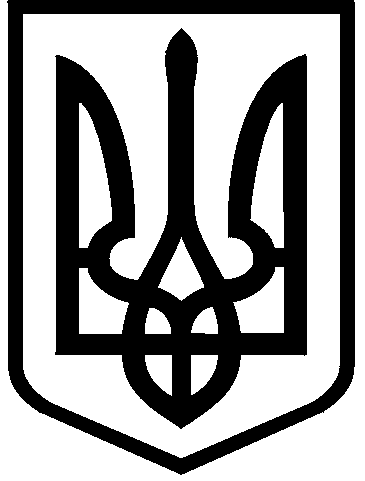 КИЇВСЬКА МІСЬКА РАДАІХ СКЛИКАННЯПОСТІЙНА КОМІСІЯ З ПИТАНЬ ВЛАСНОСТІвул. Хрещатик, 36, м. Київ,  01044                                                                                тел./факс: (044) 202-73-12Протокол № 27/70 засідання постійної комісії Київської міської ради з питань власності від 02.12.2022**Обговорення питань порядку денного, які заплановані для розгляду на засіданні комісії 02.12.2022, відбулось у змішаному форматі 01.12.2022.І. Місце проведення щодо попереднього обговорення  переліку питань проєкту порядку денного: Київська міська рада, м. Київ, вул. Хрещатик, 36,  10 поверх, зал засідань 1017, 01.12.2022,  початок об 11:00.Склад комісії: 8 депутатів Київської міської ради.Присутні (01.12.2022): 6 депутатів Київської міської ради, членів постійної комісії:Запрошені (01.12.2022):  ІІ. Місце проведення засідання комісії: Київська міська рада, м. Київ, вул. Хрещатик, 36, 4 поверх, кулуари, 02.12.2022,   початок о 8:30.Присутні (02.12.2022): 5 депутатів Київської міської ради, членів постійної комісії:III. Обговорення питань порядку денного, які заплановані для розгляду на засіданні комісії 02.12.2022.I. СЛУХАЛИ (01.12.2022): Інформацію голови постійної комісії Михайла ПРИСЯЖНЮКА щодо переліку питань,  які заплановані для розгляду на засіданні комісії 02.12.2022. ІІ. ВИСТУПИВ (01.12.2022): Михайло ПРИСЯЖНЮК з пропозицією    додатково обговорити питання для подальшого їх включення у порядок денний  засідання комісії:30. Про розгляд звернення Дарницької районної в місті Києві державної адміністрації щодо включення до Переліку другого типу (для розміщення органу самоорганізації населення – Будинковий комітет «Здорова Дарниця») – – нежитлові приміщення загальною площею 61,30 кв.м на вул. Шевельова Юрія, 48 (вих. № 101-8263/02 від 30.11.2022; вх. № 08/21712 від 30.11.2022).ІIІ. ВИСТУПИВ (01.12.2022): Сергій АРТЕМЕНКО з пропозицією    додатково обговорити питання для подальшого їх включення у порядок денний  засідання комісії:31. Про розгляд звернення Дніпровської районної в місті Києві державної адміністрації щодо внесення змін до істотних умов договору оренди нежитлових приміщень загальною площею 303,5 кв.м на вул. Райдужній, 51, які орендує МБФ «Відкрите серце» (вих. № 103/6397/26/1 від 28.11.2022; вх. № 08/21421 від 29.11.2022).ПЕРЕЛІК ПИТАНЬпорядку денного, які заплановані для розгляду на засіданні комісії 02.12.2022Питання оренди, щодо яких постійній комісії Київради з питань власності делеговані повноваження приймати рішення(рішення Київради від 23.07.2020 №50/9129 «Про деякі питання оренди комунального майна територіальної громади міста Києва»)Питання щодо включення (виключення) об’єктів комунальної власності до Переліків першого або другого типу та визначення конкретного цільового призначення1. Про розгляд звернення Голосіївської районної в місті Києві державної адміністрації щодо включення об’єкта до Переліку другого типу (для розміщення дитячо-юнацької спортивної школи, яка фінансується за рахунок бюджету м.Києва) – нежитлові приміщення загальною площею 259,3 кв. м на вул. Володимирській, 79-Б (вих. № 100-7777 від 07.10.2022; вх. № 08/16728 від 07.10.2022).Протокол № 23/66 від 18.10.2022 – перенести розгляд питання у зв’язку з відсутністю доповідача.Доповідач: представник району.2. Про розгляд звернення Голосіївської районної в місті Києві державної адміністрації щодо скасування рішення постійної комісії з питань власності про включення об’єкта до Переліку другого типу (п.16 протоколу № 13/56 від 14.07.2022) та визначення конкретного цільового використання нежитлового приміщення (для розміщення гуманітарного штабу) – нежитлові приміщення загальною площею 167,90 кв. м на вул. Костанайській, 5 (вих. № 100-7666 від 05.10.2022; вх. № 08/16510 від 05.10.2022).Протокол № 23/66 від 18.10.2022 – перенести розгляд питання у зв’язку з відсутністю доповідача.Доповідач: представник району.3. Про розгляд звернення Святошинської районної в місті Києві державної адміністрації щодо включення об’єкта до Переліку другого типу (для розміщення громадського об’єднання фізкультурно-спортивної спрямованості, що є неприбутковою організацією – ГО «Танцювальний спортивний клуб «Чемпіон»)  – нежитлові приміщення загальною площею 115,90 кв. м на вул. Зодчих, 22 (вих. № 107-3683 від 07.10.2022; вх. № 08/16778 від 07.10.2022).Доповідач: представник району.4. Про розгляд звернення Шевченківської районної в місті Києві державної адміністрації щодо визначення конкретного цільового використання нежитлового приміщення (для розміщення вендінгового кавового автомату)  – нежитлові приміщення загальною площею 1,0 кв.м на вул. Богдана Хмельницького, 24 (вих. № 109-4620 від 20.10.2022; вх. № 08/17498 від 20.10.2022).Доповідач: представник району.5. Про розгляд звернення Святошинської районної в місті Києві державної адміністрації щодо визначення конкретного цільового використання нежитлового приміщення (для розміщення аптечного закладу, що реалізує препарати загальної, наркотичної та психотропної групи) – нежитлові приміщення загальною площею 30,00 кв.м на вул. Чорнобильській, 5/7 (вих. № 107-3718 від 12.10.2022; вх. № 08/16920 від 12.10.2022).Доповідач: представник району.6. Про розгляд звернення Оболонської районної в місті Києві державної адміністрації щодо включення об’єкта до Переліку другого типу (для розміщення організації, діяльність якої спрямована на організацію і проведення занять різними видами спорту – дитячо-юнацька спортивна школа «Стрімкий м'яч») – нежитлові приміщення загальною площею 271,5 кв. м на просп. Маршала Рокоссовського, 5 (вих. № 104-5531 від 25.10.2022; вх. № 08/17809 від 25.10.2022).Доповідач: представник району.7. Про розгляд звернення Оболонської районної в місті Києві державної адміністрації щодо включення об’єкта до Переліку другого типу (для розміщення організації, діяльність якої спрямована на організацію і проведення занять різними видами спорту – дитячо-юнацька спортивна школа № 12 м. Києва) – нежитлові приміщення загальною площею 306,0 кв. м на вул. Полярній, 8-В (вих. № 104-5532 від 25.10.2022; вх. № 08/17811 від 25.10.2022).Доповідач: представник району.8. Про розгляд звернення Солом'янської районної в місті Києві державної адміністрації щодо включення об’єкта до Переліку другого типу (для розміщення органу самоорганізації населення – ОСН «Будинковий комітет «Вулиця Городня, 7, вулиця Докучаєвська, 12») – нежитлові приміщення загальною площею 169,2 кв. м на вул. М. Кривоноса, 21 (вих. № 108-8707 від 14.10.2022; вх. № 08/17241 від 18.10.2022).У доповнення до звернення Солом’янська районна в м.Києві державна адміністрація надала інформацію про те, що нежитлове приміщення загальною площею 169,2 кв.м на вул. Кривоноса, 21 за підсумками комісійного обстеження визначене як найпростіше укриття для тимчасового захисту населення від надзвичайних ситуацій (вих. від 24.10.2022 № 108-9060, вх. від 24.10.2022 № 17747).Доповідач: представник району.9. Про розгляд звернення Подільської районної в місті Києві державної адміністрації щодо визначення конкретного цільового використання нежитлового приміщення (для розміщення підприємства, яке здійснює діяльність по обслуговуванню житлового фонду (служба з обслуговування та ремонту ліфтового господарства) – нежитлові приміщення загальною площею 116,10 кв.м на вул. Галицькій, 13, літ .А (вих. № 106-6846 від 26.10.2022; вх.           № 08/17875 від 26.10.2022).Доповідач: представник району.10. Про розгляд звернення Дарницької районної в місті Києві державної адміністрації щодо визначення конкретного цільового використання нежитлового приміщення (для розміщення підприємств, які здійснюють діяльність по обслуговуванню ліфтового господарства (опорний пункт для електромеханіків з ремонту та технічного обслуговування ліфтів) – нежитлові приміщення загальною площею 22,60 кв.м на вул. Вишняківській, 6-А (вих. № 101-7285/02 від 27.10.2022; вх. № 08/18105 від 28.10.2022).Доповідач: представник району.11. Про розгляд звернення Департаменту комунальної власності м. Києва щодо скасування рішення орендодавця про включення об’єкта до Переліку першого типу (для власних потреб КНП «Дитяча клінічна лікарня № 9 Подільського району міста Києва) – нежитлові приміщення загальною площею 325,1 кв.м на вул. Копилівській, 1/7 к.2 (вих. № 062/05-16-4380 від 27.10.2022; вх.№ 08/18075 від 27.10.2022).Доповідач: представник Департаменту.12. Про розгляд звернення Святошинської районної в місті Києві державної адміністрації щодо включення об’єкта до Переліку другого типу (для розміщення дитячо-юнацької спортивної школи) – нежитлові приміщення загальною площею 400,90 кв.м на вул. Рахманінова, 47 (вих. № 107-4030 від 28.10.2022; вх. № 08/18199 від 28.10.2022).Доповідач: представник району.13. Про розгляд звернення Дарницької районної в місті Києві державної адміністрації щодо визначення конкретного цільового використання нежитлового приміщення (для розміщення операторів телекомунікацій, які надають послуги з рухомого (мобільного) зв’язку, операторів та провайдерів телекомунікацій, які надають послуги з доступу до Інтернету)  – нежитлові приміщення загальною площею 11,20 кв.м на вул. Кошиця Олександра, 11 (вих. № 101-7328/02 від 28.10.2022; вх. № 08/18266 від 31.10.2022).Доповідач: представник району.14. Про розгляд звернення Деснянської районної в місті Києві державної адміністрації щодо включення об’єкта до Переліку другого типу (для розміщення приватного закладу освіти, що має ліцензію на надання освітніх послуг навчальними закладами, пов'язаних з одержанням професійної освіти – ПП «Київська Академія перукарського мистецтва») – нежитлові приміщення загальною площею 103,50 кв.м на вул. Цвєтаєвої Марини, 6 (вих. № 102/03/28-3591 від 01.11.2022; вх. № 08/18412 від 01.11.2022).Доповідач: представник району.15. Про розгляд звернення Департаменту комунальної власності м. Києва щодо включення об’єкта до Переліку другого типу (для розміщення приватного закладу освіти, що має ліцензію на провадження освітньої діяльності – ПВНЗ «Київський медичний університет») – нежитлові приміщення загальною площею 60,48 кв.м на вул. Кубанської України, 10 літ. А (вих. № 062/05-12-4429 від 31.10.2022; вх. № 08/18372 від 01.11.2022).Доповідач: представник Департаменту.16. Про розгляд звернення Департаменту комунальної власності м. Києва щодо визначення конкретного цільового використання нежитлового приміщення (для розміщення банкомату) – нежитлові приміщення загальною площею 1,0 кв.м на вул. Хрещатик, 36, літ .А (вих. № 062/05-19-4430 від 31.10.2022; вх. № 08/18371 від 01.11.2022).Доповідач: представник Департаменту.17. Про розгляд звернення Шевченківської районної в місті Києві державної адміністрації щодо включення об’єкта до Переліку другого типу (для розміщення дитячо-юнацької спортивної школи № 24 Шевченківського району) – нежитлові приміщення загальною площею 140,2 кв.м на просп. Перемоги, 86 (вих. № 109-4833 від 03.11.2022; вх. № 08/18932 від 03.11.2022).Доповідач: представник району.18. Про розгляд звернення Шевченківської районної в місті Києві державної адміністрації щодо включення об’єкта до Переліку другого типу (для розміщення дитячо-юнацької спортивної школи № 24 Шевченківського району) – нежитлові приміщення загальною площею 226,8 кв.м на вул. Януша Корчака, 30 (вих. № 109-4834 від 03.11.2022; вх. № 08/18935 від 03.11.2022).Доповідач: представник району.19. Про розгляд звернення Дніпровської районної в місті Києві державної адміністрації щодо включення об’єкта до Переліку другого типу (для розміщення громадської приймальні депутата Київської міської ради – Володимира ПРОКОПІВА)  – нежитлові приміщення загальною площею 41,35 кв. м на просп. Юрія Гагаріна, 17-В (вих. № 103-6026/26/1 від 11.11.2022; вх.       № 08/19781 від 11.11.2022).Доповідач: представник району.20. Про розгляд звернення Святошинської районної в місті Києві державної адміністрації щодо включення об’єкта до Переліку другого типу (для розміщення організації, діяльність якої спрямована на організацію і проведення занять різними видами спорту – Централізована система підліткових клубів «Спорт для всіх») – нежитлові приміщення загальною площею 129,80 кв. м на вул. Бударіна, 3 (вих. № 107-4293 від 14.11.2022; вх. № 08/20108 від 15.11.2022).Доповідач: представник району.21. Про розгляд звернення Голосіївської районної в місті Києві державної адміністрації щодо виключення з Переліку першого типу та включення об’єкта до Переліку другого типу (для розміщення Київського міського центру гендерної рівності запобігання та протидії насильству (приміщення буде використовуватися для укриття) – нежитлові приміщення загальною площею 80,60 кв. м на вул. Ломоносова, 53 (вих. № 100-9031 від 14.11.2022; вх.                       № 08/19983 від 14.11.2022).Доповідач: представник району.22. Про розгляд звернення Солом’янської районної в місті Києві державної адміністрації щодо визначення конкретного цільового використання нежитлового приміщення (для розміщення благодійної організації, яка не займається підприємницькою діяльністю) – нежитлові приміщення загальною площею 292,7 кв.м на вул. Патріарха Мстислава Скрипника, 58 (вих. № 108-9485 від 03.11.2022; вх. № 08/18854 від 03.11.2022).Доповідач: представник району.23. Про розгляд звернення ТОВ «Екс Алігатор» щодо безпідставного нарахування орендної плати за користування нежитловим приміщенням на вул. Теодора Драйзера, 6 за березень-квітень 2022 року (вих. № 15/22 від 06.10.2022; вх. № 08/16866 від 12.10.2022).Доповідачі: КП «Керуюча компанія з обслуговування житлового фонду Деснянського району м.Києва», представник Деснянської РДА.Запрошений:  представник ТОВ.24. Про розгляд депутатського звернення депутата Київської міської ради Ярослава ФЕДОРЕНКА щодо включення до Переліку другого типу нежитлових приміщень на вул. Рогозівська, 4/16; приміщення на вул. Алматинська, 105/2 площею 111,6 кв. м., 23,2 кв. м. та 15,1 кв. м.; приміщення на Харківському шосе, 11 площею 102,6 кв. м.; приміщення на вул. Митрополита Андрея Шептицького, 22А, площею 43,00 кв. м. та 32,30 кв. м. (вих. № 08/279/09/248-2397 від 19.10.2022; вх. № 08/17413 від 19.10.2022).24.1. Про розгляд звернення Дніпровської районної в місті Києві державної адміністрації щодо включення до Переліку другого типу нежитлових приміщень на вул. Митрополита Андрея Шептицького, 22А, загальною площею 43,00 кв. м. та 32,30 кв. м. (вих. № 103/4377/26/1 від 02.09.2022; вх. № 08/13804 від 02.09.2022).Доповідачі: депутат КМР Ярослав ФЕДОРЕНКО, представник Дніпровської РДА.25. Про розгляд звернення Департаменту комунальної власності м. Києва щодо включення об’єкта до Переліку другого типу (для розміщення закладу охорони здоров'я, що фінансується за рахунок місцевого бюджету – КНП «Психіатрична лікарня м.Маріуполь»)  – нежитлові приміщення загальною площею 393,0 кв. м на вул. Чорнобильській, 13 (вих. № 062/05-09-4755 від 21.11.2022; вх. № 08/20671 від 21.11.2022).Доповідач: представник ДКВ.26. Про розгляд звернення ПП «Приватна фірма «АС» щодо скасування орендної плати на період посиленої охорони Адміністрації Президента – нежитлові приміщення загальною площею 78,1 кв. м на вул. Лютеранській, 21/12 (вих. № 21/11 від 21.11.2022; вх. № 08/20707 від 21.11.2022).Доповідач: представник району.27. Про розгляд звернення Департаменту комунальної власності м.Києва щодо включення до Переліку другого типу (для розміщення бюджетної установи що фінансується за рахунок державного бюджету – Державна установа «Центр обслуговування підрозділів Національної поліції України») – нежитлові приміщення загальною площею 147,40 кв.м на вул. Січових Стрільців, 11 (вих.       № 062/05-19-4864 від 24.11.2022; вх. № 08/21080 від 24.11.2022).Доповідач: представник ДКВ.28. Про розгляд звернення Подільської районної в місті Києві державної адміністрації щодо включення об’єкта до Переліку другого типу (для розміщення громадської приймальні депутата Київської міської ради – Олени ГОВОРОВОЇ) – нежитлові приміщення загальною площею 34,00 кв. м на вул. Хорива, 36 (вих. № 106-7746 від 28.11.2022; вх. № 08/21373 від 28.11.2022).Доповідач: представник району.29. Про розгляд звернення Департаменту комунальної власності м. Києва щодо визначення конкретного цільового використання нежитлового приміщення (для розміщення комунального некомерційного підприємства виконавчого органу Київської міської ради (Київської міської державної адміністрації, що належить до комунальної власності територіальної громади міста Києва)  –  нежитлові приміщення загальною площею 910,40 кв.м на вул. Б. Хмельницького, 26-28/55, літ. Г (вих. № 062/05-19-4748 від 21.11.2022; вх. № 08/20670 від 21.11.2022).Доповідач: представник Департаменту.30. Про розгляд звернення Дарницької районної в місті Києві державної адміністрації щодо включення до Переліку другого типу (для розміщення органу самоорганізації населення – Будинковий комітет «Здорова Дарниця») –  нежитлові приміщення загальною площею 61,30 кв.м на вул. Шевельова Юрія, 48 (вих. № 101-8263/02 від 30.11.2022; вх. № 08/21712 від 30.11.2022).Доповідач: представник району.31. Про розгляд звернення Дніпровської районної в місті Києві державної адміністрації щодо внесення змін до істотних умов договору оренди нежитлових приміщень загальною площею 303,5 кв.м   на вул. Райдужній, 51,  які орендує МБФ «Відкрите серце» (вих. № 103/6397/26/1 від 28.11.2022; вх.                 № 08/21421 від 29.11.2022).Доповідач: представник району.ІІ частинаПитання оренди, які сформовані за допомогою програмного комплексу «VlasCom» відповідно до рішення Київської міської ради від 15.02.2018 №67/4131 «Про запровадження та безоплатне прийняття до комунальної власності територіальної громади міста Києва програмного комплексу «VlasCom»1. Про розгляд звернення Деснянської районної в місті Києві державної адміністрації щодо питання «Продовження» - Акціонерне товариство «Укрпошта», Драйзера Теодора вулиця, 6 (вх. № 08/17373 від 24.10.2022) (вих.   № 102/03/28-3381 від 19.10.2022). Доповідач: представник району. 2. Про розгляд звернення Деснянської районної в місті Києві державної адміністрації щодо питання «Продовження» - Акціонерне товариство «Укрпошта», Шолом-Алейхема вулиця, 18 (вх. № 08/17373 від 24.10.2022) (вих. № 102/03/28-3381 від 19.10.2022). Доповідач: представник району. 3. Про розгляд звернення Дніпровської районної в місті Києві державної адміністрації щодо питання «Продовження» - ПДНЗ «Планета дитинства», Березняківська вулиця, 38Б (вх. № 08/17039 від 24.10.2022) (вих. № 103/5315/26/1 від 13.10.2022). Доповідач: представник району. 4. Про розгляд звернення Дніпровської районної в місті Києві державної адміністрації щодо питання «Продовження» - Дитячо-юнацька спортивна школа № 10, Юності вулиця, 3 (вх. № 08/17611 від 25.10.2022) (вих.                             № 103/5515/26/1 від 21.10.2022). Доповідач: представник району. 5. Про розгляд звернення Дніпровської районної в місті Києві державної адміністрації щодо питання «Продовження» - Дитячо-юнацька спортивна школа № 10, Райдужна вулиця, 17Б (вх. № 08/17611 від 25.10.2022) (вих.                     № 103/5515/26/1 від 21.10.2022) Доповідач: представник району. 6. Про розгляд звернення Дніпровської районної в місті Києві державної адміністрації щодо питання «Продовження» - Дитячо-юнацька спортивна школа № 10, Миколайчука Івана вулиця, 9Б (вх. № 08/17611 від 25.10.2022) (вих. № 103/5515/26/1 від 21.10.2022). Доповідач: представник району. 7. Про розгляд звернення Дніпровської районної в місті Києві державної адміністрації щодо питання «Продовження» - Дитячо-юнацька спортивна школа №3, Окіпної Раїси вулиця, 6 (вх. № 08/17880 від 26.10.2022) (вих. № 103/5567/26/1 від 25.10.2022). Доповідач: представник району. 8. Про розгляд звернення Дніпровської районної в місті Києві державної адміністрації щодо питання «Продовження» - Дитячо-юнацька спортивна школа «Сузір'я», Празька вулиця, 14 (вх. № 08/17880 від 26.10.2022) (вих.                 № 103/5567/26/1 від 25.10.2022). Доповідач: представник району. 9. Про розгляд звернення Дніпровської районної в місті Києві державної адміністрації щодо питання «Продовження» - Комунальна організація (установа, заклад) Дитячо-юнацька спортивна школа № 10, Митрополита Андрея Шептицького вулиця, 5А (вх. № 08/17878 від 26.10.2022) (вих.                           № 103/5568/26/1 від 25.10.2022). Доповідач: представник району. 10. Про розгляд звернення Дніпровської районної в місті Києві державної адміністрації щодо питання «Продовження» - Комунальний заклад «Комплексна дитячо-юнацька спортивна школа «Козак», Перова, 14-А (вх.           № 08/17878 від 26.10.2022) (вих. № 103/5568/26/1 від 25.10.2022). Доповідач: представник району. 11. Про розгляд звернення Деснянської районної в місті Києві державної адміністрації щодо питання «Продовження» - Комунальне підприємство «Автотранспортник», Маяковського Володимира проспект, 29 (вх. № 08/17912 від 01.11.2022) (вих. № 102/03/28-3493 від 26.10.2022). Доповідач: представник району. 12. Про розгляд звернення Подільської районної в місті Києві державної адміністрації щодо питання «Продовження і Зміна ІУ» - Благодійний фонд «Паростки майбутнього-802», Западинська вулиця, 11 (вх. № 08/8299 від 04.11.2022) (вих. № 106-3057 від 10.06.2022). Доповідач: представник району. 13. Про розгляд звернення Дніпровської районної в місті Києві державної адміністрації щодо питання «Продовження» - КЗ КДЮСШ «Юніор спорт», Окіпної Раїси вулиця, 6 (вх. № 08/19289 від 08.11.2022) (вих. № 103/5893/26/1 від 07.11.2022). Доповідач: представник району. 14. Про розгляд звернення Департаменту комунальної власності м. Києва щодо питання «Продовження» - Педагогічний музей України Національної академії наук України, Володимирська вулиця, 57, літ.А (вх. № 08/17182 від 10.11.2022) (вих. № 062/05-19-4228 від 17.10.2022). Доповідач: представник ДКВ. 15. Про розгляд звернення Департаменту комунальної власності м. Києва щодо питання «Продовження» - Подільське відділення м. Києва громадської організації «Жива планета-стале майбутнє», Труханів острів, б/н корп.4 (вх.         № 08/19349 від 10.11.2022) (вих. № 062/05-13-4531 від 07.11.2022). Доповідач: представник ДКВ. 16. Про розгляд звернення Оболонської районної в місті Києві державної адміністрації щодо питання «Продовження» - Підприємець-фізична особа Загниборода Павло Олексійович, Оболонський проспект, 32Б (вх. № 08/19941 від 17.11.2022) (вих. № 104-5936 від 14.11.2022). Доповідач: представник району. IV. Голосування щодо наповнення та затвердження порядку денного 02.12.2022:I. СЛУХАЛИ: МИХАЙЛА ПРИСЯЖНЮКА.Михайло ПРИСЯЖНЮК зазначив, що у зв’язку з  технічними проблемами  засідання в змішаному форматі від 01.02.2022  вважається  як попереднє обговорення  переліку питань, що надійшли на розгляд постійної комісії. Сьогодні  пропонується їх розглянути з урахуванням попередніх висновків. II. СЛУХАЛИ: Інформацію головуючого на засіданні - голови постійної комісії Михайла ПРИСЯЖНЮКА щодо порядку денного засідання постійної комісії Київської міської ради з питань власності від 02.12.2022. ВИРІШИЛИ: Взяти порядок денний за основу.ГОЛОСУВАЛИ: «за» - 5, «проти» - 0, «утримались» - 0, «не голосували» - 0.Рішення прийнято.ІIІ. ВИСТУПИВ: Михайло ПРИСЯЖНЮК з пропозицією доповнити порядок денний питанням:30. Про розгляд звернення Дарницької районної в місті Києві державної адміністрації щодо включення до Переліку другого типу (для розміщення органу самоорганізації населення – Будинковий комітет «Здорова Дарниця») – – нежитлові приміщення загальною площею 61,30 кв.м на вул. Шевельова Юрія, 48 (вих. № 101-8263/02 від 30.11.2022; вх. № 08/21712 від 30.11.2022).ІV. ВИСТУПИВ: Сергій АРТЕМЕНКО з пропозицією доповнити порядок денний питанням:31. Про розгляд звернення Дніпровської районної в місті Києві державної адміністрації щодо внесення змін до істотних умов договору оренди нежитлових приміщень загальною площею 303,5 кв.м  на вул. Райдужній, 51, які орендує МБФ «Відкрите серце». (вих. № 103/6397/26/1 від 28.11.2022; вх. № 08/21421 від 29.11.2022).V. СЛУХАЛИ: Михайла ПРИСЯЖНЮКА.ВИРІШИЛИ: Затвердити в цілому порядок денний із урахуванням пропозицій щодо доповнення  питань порядку денного комісії 02.12.2022.ГОЛОСУВАЛИ: «за» - 5, «проти» - 0, «утримались» - 0, «не голосували» - 0.Рішення прийнято.VІ. СЛУХАЛИ: Михайла ПРИСЯЖНЮКА.Михайло ПРИСЯЖНЮК звернувся до присутніх на засіданні членів постійної комісії з пропозицією повідомити про наявність у них реального чи потенційного конфлікту інтересів щодо  розгляду питань порядку денного.Повідомлень від присутніх на засіданні членів постійної комісії про наявність потенційного чи реального конфлікту інтересів по питаннях порядку денного не надходило.Перелік питань ПОРЯДКУ ДЕННОГО засідання постійної комісії Київської міської ради  з питань власності02.12.2022Питання оренди, щодо яких постійній комісії Київради з питань власності делеговані повноваження приймати рішення(рішення Київради від 23.07.2020 №50/9129 «Про деякі питання оренди комунального майна територіальної громади міста Києва»)Питання щодо включення (виключення) об’єктів комунальної власності до Переліків першого або другого типу та визначення конкретного цільового призначення1. Про розгляд звернення Голосіївської районної в місті Києві державної адміністрації щодо включення об’єкта до Переліку другого типу (для розміщення дитячо-юнацької спортивної школи, яка фінансується за рахунок бюджету м.Києва) – нежитлові приміщення загальною площею 259,3 кв. м на вул. Володимирській, 79-Б (вих. № 100-7777 від 07.10.2022; вх. № 08/16728 від 07.10.2022).Протокол № 23/66 від 18.10.2022 – перенести розгляд питання у зв’язку з відсутністю доповідача.Доповідач: представник району.2. Про розгляд звернення Голосіївської районної в місті Києві державної адміністрації щодо скасування рішення постійної комісії з питань власності про включення об’єкта до Переліку другого типу (п.16 протоколу № 13/56 від 14.07.2022) та визначення конкретного цільового використання нежитлового приміщення (для розміщення гуманітарного штабу) – нежитлові приміщення загальною площею 167,90 кв. м на вул. Костанайській, 5 (вих. № 100-7666 від 05.10.2022; вх. № 08/16510 від 05.10.2022).Протокол № 23/66 від 18.10.2022 – перенести розгляд питання у зв’язку з відсутністю доповідача.Доповідач: представник району.3. Про розгляд звернення Святошинської районної в місті Києві державної адміністрації щодо включення об’єкта до Переліку другого типу (для розміщення громадського об’єднання фізкультурно-спортивної спрямованості, що є неприбутковою організацією – ГО «Танцювальний спортивний клуб «Чемпіон»)  – нежитлові приміщення загальною площею 115,90 кв. м на вул. Зодчих, 22 (вих. № 107-3683 від 07.10.2022; вх. № 08/16778 від 07.10.2022).Доповідач: представник району.4. Про розгляд звернення Шевченківської районної в місті Києві державної адміністрації щодо визначення конкретного цільового використання нежитлового приміщення (для розміщення вендінгового кавового автомату)  – нежитлові приміщення загальною площею 1,0 кв.м на вул. Богдана Хмельницького, 24 (вих. № 109-4620 від 20.10.2022; вх. № 08/17498 від 20.10.2022).Доповідач: представник району.5. Про розгляд звернення Святошинської районної в місті Києві державної адміністрації щодо визначення конкретного цільового використання нежитлового приміщення (для розміщення аптечного закладу, що реалізує препарати загальної, наркотичної та психотропної групи) – нежитлові приміщення загальною площею 30,00 кв.м на вул. Чорнобильській, 5/7 (вих.      № 107-3718 від 12.10.2022; вх. № 08/16920 від 12.10.2022).Доповідач: представник району.6. Про розгляд звернення Оболонської районної в місті Києві державної адміністрації щодо включення об’єкта до Переліку другого типу (для розміщення організації, діяльність якої спрямована на організацію і проведення занять різними видами спорту – дитячо-юнацька спортивна школа «Стрімкий м'яч») – нежитлові приміщення загальною площею 271,5 кв. м на просп. Маршала Рокоссовського, 5 (вих. № 104-5531 від 25.10.2022; вх. № 08/17809 від 25.10.2022).Доповідач: представник району.7. Про розгляд звернення Оболонської районної в місті Києві державної адміністрації щодо включення об’єкта до Переліку другого типу (для розміщення організації, діяльність якої спрямована на організацію і проведення занять різними видами спорту – дитячо-юнацька спортивна школа № 12 м. Києва) – нежитлові приміщення загальною площею 306,0 кв. м на вул. Полярній, 8-В (вих. № 104-5532 від 25.10.2022; вх. № 08/17811 від 25.10.2022).Доповідач: представник району.8. Про розгляд звернення Солом'янської районної в місті Києві державної адміністрації щодо включення об’єкта до Переліку другого типу (для розміщення органу самоорганізації населення – ОСН «Будинковий комітет «Вулиця Городня, 7, вулиця Докучаєвська, 12») – нежитлові приміщення загальною площею 169,2 кв. м на вул. М. Кривоноса, 21 (вих. № 108-8707 від 14.10.2022; вх. № 08/17241 від 18.10.2022).У доповнення до звернення Солом’янська районна в м.Києві державна адміністрація надала інформацію про те, що нежитлове приміщення загальною площею 169,2 кв.м на вул. Кривоноса, 21 за підсумками комісійного обстеження визначене як найпростіше укриття для тимчасового захисту населення від надзвичайних ситуацій (вих. від 24.10.2022 № 108-9060, вх. від 24.10.2022   № 17747).Доповідач: представник району.9. Про розгляд звернення Подільської районної в місті Києві державної адміністрації щодо визначення конкретного цільового використання нежитлового приміщення (для розміщення підприємства, яке здійснює діяльність по обслуговуванню житлового фонду (служба з обслуговування та ремонту ліфтового господарства) – нежитлові приміщення загальною площею 116,10 кв.м на вул. Галицькій, 13, літ .А (вих. № 106-6846 від 26.10.2022; вх.           № 08/17875 від 26.10.2022).Доповідач: представник району.10. Про розгляд звернення Дарницької районної в місті Києві державної адміністрації щодо визначення конкретного цільового використання нежитлового приміщення (для розміщення підприємств, які здійснюють діяльність по обслуговуванню ліфтового господарства (опорний пункт для електромеханіків з ремонту та технічного обслуговування ліфтів) – нежитлові приміщення загальною площею 22,60 кв.м на вул. Вишняківській, 6-А (вих.         № 101-7285/02 від 27.10.2022; вх. № 08/18105 від 28.10.2022).Доповідач: представник району.11. Про розгляд звернення Департаменту комунальної власності м. Києва щодо скасування рішення орендодавця про включення об’єкта до Переліку першого типу (для власних потреб КНП «Дитяча клінічна лікарня № 9 Подільського району міста Києва) – нежитлові приміщення загальною площею 325,1 кв.м на вул. Копилівській, 1/7 к.2 (вих. № 062/05-16-4380 від 27.10.2022; вх.№ 08/18075 від 27.10.2022).Доповідач: представник Департаменту.12. Про розгляд звернення Святошинської районної в місті Києві державної адміністрації щодо включення об’єкта до Переліку другого типу (для розміщення дитячо-юнацької спортивної школи) – нежитлові приміщення загальною площею 400,90 кв.м на вул. Рахманінова, 47 (вих. № 107-4030 від 28.10.2022; вх. № 08/18199 від 28.10.2022).Доповідач: представник району.13. Про розгляд звернення Дарницької районної в місті Києві державної адміністрації щодо визначення конкретного цільового використання нежитлового приміщення (для розміщення операторів телекомунікацій, які надають послуги з рухомого (мобільного) зв’язку, операторів та провайдерів телекомунікацій, які надають послуги з доступу до Інтернету)  – нежитлові приміщення загальною площею 11,20 кв.м на вул. Кошиця Олександра, 11 (вих. № 101-7328/02 від 28.10.2022; вх. № 08/18266 від 31.10.2022).Доповідач: представник району.14. Про розгляд звернення Деснянської районної в місті Києві державної адміністрації щодо включення об’єкта до Переліку другого типу (для розміщення приватного закладу освіти, що має ліцензію на надання освітніх послуг навчальними закладами, пов'язаних з одержанням професійної освіти – ПП «Київська Академія перукарського мистецтва») – нежитлові приміщення загальною площею 103,50 кв.м на вул. Цвєтаєвої Марини, 6 (вих. № 102/03/28-3591 від 01.11.2022; вх. № 08/18412 від 01.11.2022).Доповідач: представник району.15. Про розгляд звернення Департаменту комунальної власності м. Києва щодо включення об’єкта до Переліку другого типу (для розміщення приватного закладу освіти, що має ліцензію на провадження освітньої діяльності – ПВНЗ «Київський медичний університет») – нежитлові приміщення загальною площею 60,48 кв.м на вул. Кубанської України, 10 літ. А (вих. № 062/05-12-4429 від 31.10.2022; вх. № 08/18372 від 01.11.2022).Доповідач: представник Департаменту.16. Про розгляд звернення Департаменту комунальної власності м. Києва щодо визначення конкретного цільового використання нежитлового приміщення (для розміщення банкомату) – нежитлові приміщення загальною площею 1,0 кв.м на вул. Хрещатик, 36, літ .А (вих. № 062/05-19-4430 від 31.10.2022; вх. № 08/18371 від 01.11.2022).Доповідач: представник Департаменту.17. Про розгляд звернення Шевченківської районної в місті Києві державної адміністрації щодо включення об’єкта до Переліку другого типу (для розміщення дитячо-юнацької спортивної школи № 24 Шевченківського району) – нежитлові приміщення загальною площею 140,2 кв.м на просп. Перемоги, 86 (вих. № 109-4833 від 03.11.2022; вх. № 08/18932 від 03.11.2022).Доповідач: представник району.18. Про розгляд звернення Шевченківської районної в місті Києві державної адміністрації щодо включення об’єкта до Переліку другого типу (для розміщення дитячо-юнацької спортивної школи № 24 Шевченківського району) – нежитлові приміщення загальною площею 226,8 кв.м на вул. Януша Корчака, 30 (вих. № 109-4834 від 03.11.2022; вх. № 08/18935 від 03.11.2022).Доповідач: представник району.19. Про розгляд звернення Дніпровської районної в місті Києві державної адміністрації щодо включення об’єкта до Переліку другого типу (для розміщення громадської приймальні депутата Київської міської ради – Володимира ПРОКОПІВА)  – нежитлові приміщення загальною площею 41,35 кв. м на просп. Юрія Гагаріна, 17-В (вих. № 103-6026/26/1 від 11.11.2022; вх.       № 08/19781 від 11.11.2022).Доповідач: представник району.20. Про розгляд звернення Святошинської районної в місті Києві державної адміністрації щодо включення об’єкта до Переліку другого типу (для розміщення організації, діяльність якої спрямована на організацію і проведення занять різними видами спорту – Централізована система підліткових клубів «Спорт для всіх») – нежитлові приміщення загальною площею 129,80 кв. м на вул. Бударіна, 3 (вих. № 107-4293 від 14.11.2022; вх. № 08/20108 від 15.11.2022).Доповідач: представник району.21. Про розгляд звернення Голосіївської районної в місті Києві державної адміністрації щодо виключення з Переліку першого типу та включення об’єкта до Переліку другого типу (для розміщення Київського міського центру гендерної рівності запобігання та протидії насильству (приміщення буде використовуватися для укриття) – нежитлові приміщення загальною площею 80,60 кв. м на вул. Ломоносова, 53 (вих. № 100-9031 від 14.11.2022; вх.                       № 08/19983 від 14.11.2022).Доповідач: представник району.22. Про розгляд звернення Солом’янської районної в місті Києві державної адміністрації щодо визначення конкретного цільового використання нежитлового приміщення (для розміщення благодійної організації, яка не займається підприємницькою діяльністю) – нежитлові приміщення загальною площею 292,7 кв.м на вул. Патріарха Мстислава Скрипника, 58 (вих. № 108-9485 від 03.11.2022; вх. № 08/18854 від 03.11.2022).Доповідач: представник району.23. Про розгляд звернення ТОВ «Екс Алігатор» щодо безпідставного нарахування орендної плати за користування нежитловим приміщенням на вул. Теодора Драйзера, 6 за березень-квітень 2022 року (вих. № 15/22 від 06.10.2022; вх. № 08/16866 від 12.10.2022).Доповідачі: КП «Керуюча компанія з обслуговування житлового фонду Деснянського району м.Києва», представник Деснянської РДА.Запрошений:  представник ТОВ.24. Про розгляд депутатського звернення депутата Київської міської ради Ярослава ФЕДОРЕНКА щодо включення до Переліку другого типу нежитлових приміщень на вул. Рогозівська, 4/16; приміщення на вул. Алматинська, 105/2 площею 111,6 кв. м., 23,2 кв. м. та 15,1 кв. м.; приміщення на Харківському шосе, 11 площею 102,6 кв. м.; приміщення на вул. Митрополита Андрея Шептицького, 22А, площею 43,00 кв. м. та 32,30 кв. м. (вих. № 08/279/09/248-2397 від 19.10.2022; вх. № 08/17413 від 19.10.2022).24.1. Про розгляд звернення Дніпровської районної в місті Києві державної адміністрації щодо включення до Переліку другого типу нежитлових приміщень на вул. Митрополита Андрея Шептицького, 22А, загальною площею 43,00 кв. м. та 32,30 кв. м. (вих. № 103/4377/26/1 від 02.09.2022; вх. № 08/13804 від 02.09.2022).Доповідачі: депутат КМР Ярослав ФЕДОРЕНКО, представник Дніпровської РДА.25. Про розгляд звернення Департаменту комунальної власності м. Києва щодо включення об’єкта до Переліку другого типу (для розміщення закладу охорони здоров'я, що фінансується за рахунок місцевого бюджету – КНП «Психіатрична лікарня м.Маріуполь»)  – нежитлові приміщення загальною площею 393,0 кв. м на вул. Чорнобильській, 13 (вих. № 062/05-09-4755 від 21.11.2022; вх.                      № 08/20671 від 21.11.2022).Доповідач: представник ДКВ.26. Про розгляд звернення ПП «Приватна фірма «АС» щодо скасування орендної плати на період посиленої охорони Адміністрації Президента – нежитлові приміщення загальною площею 78,1 кв. м на вул. Лютеранській, 21/12 (вих. № 21/11 від 21.11.2022; вх. № 08/20707 від 21.11.2022).Доповідач: представник району.27. Про розгляд звернення Департаменту комунальної власності м.Києва щодо включення до Переліку другого типу (для розміщення бюджетної установи що фінансується за рахунок державного бюджету – Державна установа «Центр обслуговування підрозділів Національної поліції України») – нежитлові приміщення загальною площею 147,40 кв.м на вул. Січових Стрільців, 11 (вих.       № 062/05-19-4864 від 24.11.2022; вх. № 08/21080 від 24.11.2022).Доповідач: представник ДКВ.28. Про розгляд звернення Подільської районної в місті Києві державної адміністрації щодо включення об’єкта до Переліку другого типу (для розміщення громадської приймальні депутата Київської міської ради – Олени ГОВОРОВОЇ) – нежитлові приміщення загальною площею 34,00 кв. м на вул. Хорива, 36 (вих. № 106-7746 від 28.11.2022; вх. № 08/21373 від 28.11.2022).Доповідач: представник району.29. Про розгляд звернення Департаменту комунальної власності м. Києва щодо визначення конкретного цільового використання нежитлового приміщення (для розміщення комунального некомерційного підприємства виконавчого органу Київської міської ради (Київської міської державної адміністрації, що належить до комунальної власності територіальної громади міста Києва)  –  нежитлові приміщення загальною площею 910,40 кв.м на вул. Б. Хмельницького, 26-28/55, літ. Г (вих. № 062/05-19-4748 від 21.11.2022; вх. № 08/20670 від 21.11.2022).Доповідач: представник Департаменту.30. Про розгляд звернення Дарницької районної в місті Києві державної адміністрації щодо включення до Переліку другого типу (для розміщення органу самоорганізації населення – Будинковий комітет «Здорова Дарниця») –  нежитлові приміщення загальною площею 61,30 кв.м на вул. Шевельова Юрія, 48 (вих. № 101-8263/02 від 30.11.2022; вх. № 08/21712 від 30.11.2022).Доповідач: представник району.31. Про розгляд звернення Дніпровської районної в місті Києві державної адміністрації щодо внесення змін до істотних умов договору оренди нежитлових приміщень загальною площею 303,5 кв.м   на вул. Райдужній, 51,  які орендує МБФ «Відкрите серце» (вих. № 103/6397/26/1 від 28.11.2022; вх.                                   № 08/21421 від 29.11.2022).Доповідач: представник району.ІІ частинаПитання оренди, які сформовані за допомогою програмного комплексу «VlasCom» відповідно до рішення Київської міської ради від 15.02.2018 №67/4131 «Про запровадження та безоплатне прийняття до комунальної власності територіальної громади міста Києва програмного комплексу «VlasCom»1. Про розгляд звернення Деснянської районної в місті Києві державної адміністрації щодо питання «Продовження» - Акціонерне товариство «Укрпошта», Драйзера Теодора вулиця, 6 (вх. № 08/17373 від 24.10.2022) (вих. № 102/03/28-3381 від 19.10.2022). Доповідач: представник району. 2. Про розгляд звернення Деснянської районної в місті Києві державної адміністрації щодо питання «Продовження» - Акціонерне товариство «Укрпошта», Шолом-Алейхема вулиця, 18 (вх. № 08/17373 від 24.10.2022) (вих. № 102/03/28-3381 від 19.10.2022). Доповідач: представник району. 3. Про розгляд звернення Дніпровської районної в місті Києві державної адміністрації щодо питання «Продовження» - ПДНЗ «Планета дитинства», Березняківська вулиця, 38Б (вх. № 08/17039 від 24.10.2022) (вих. № 103/5315/26/1 від 13.10.2022). Доповідач: представник району. 4. Про розгляд звернення Дніпровської районної в місті Києві державної адміністрації щодо питання «Продовження» - Дитячо-юнацька спортивна школа № 10, Юності вулиця, 3 (вх. № 08/17611 від 25.10.2022) (вих. № 103/5515/26/1 від 21.10.2022). Доповідач: представник району. 5. Про розгляд звернення Дніпровської районної в місті Києві державної адміністрації щодо питання «Продовження» - Дитячо-юнацька спортивна школа № 10, Райдужна вулиця, 17Б (вх. № 08/17611 від 25.10.2022) (вих. № 103/5515/26/1 від 21.10.2022) Доповідач: представник району. 6. Про розгляд звернення Дніпровської районної в місті Києві державної адміністрації щодо питання «Продовження» - Дитячо-юнацька спортивна школа № 10, Миколайчука Івана вулиця, 9Б (вх. № 08/17611 від 25.10.2022) (вих. № 103/5515/26/1 від 21.10.2022). Доповідач: представник району. 7. Про розгляд звернення Дніпровської районної в місті Києві державної адміністрації щодо питання «Продовження» - Дитячо-юнацька спортивна школа №3, Окіпної Раїси вулиця, 6 (вх. № 08/17880 від 26.10.2022) (вих. № 103/5567/26/1 від 25.10.2022). Доповідач: представник району. 8. Про розгляд звернення Дніпровської районної в місті Києві державної адміністрації щодо питання «Продовження» - Дитячо-юнацька спортивна школа «Сузір'я», Празька вулиця, 14 (вх. № 08/17880 від 26.10.2022) (вих. № 103/5567/26/1 від 25.10.2022). Доповідач: представник району. 9. Про розгляд звернення Дніпровської районної в місті Києві державної адміністрації щодо питання «Продовження» - Комунальна організація (установа, заклад) Дитячо-юнацька спортивна школа № 10, Митрополита Андрея Шептицького вулиця, 5А (вх. № 08/17878 від 26.10.2022) (вих. № 103/5568/26/1 від 25.10.2022). Доповідач: представник району. 10. Про розгляд звернення Дніпровської районної в місті Києві державної адміністрації щодо питання «Продовження» - Комунальний заклад «Комплексна дитячо-юнацька спортивна школа «Козак», Перова, 14-А (вх. № 08/17878 від 26.10.2022) (вих. № 103/5568/26/1 від 25.10.2022). Доповідач: представник району. 11. Про розгляд звернення Деснянської районної в місті Києві державної адміністрації щодо питання «Продовження» - Комунальне підприємство «Автотранспортник», Маяковського Володимира проспект, 29 (вх. № 08/17912 від 01.11.2022) (вих. № 102/03/28-3493 від 26.10.2022). Доповідач: представник району. 12. Про розгляд звернення Подільської районної в місті Києві державної адміністрації щодо питання «Продовження і Зміна ІУ» - Благодійний фонд «Паростки майбутнього-802», Западинська вулиця, 11 (вх. № 08/8299 від 04.11.2022) (вих. № 106-3057 від 10.06.2022). Доповідач: представник району. 13. Про розгляд звернення Дніпровської районної в місті Києві державної адміністрації щодо питання «Продовження» - КЗ КДЮСШ «Юніор спорт», Окіпної Раїси вулиця, 6 (вх. № 08/19289 від 08.11.2022) (вих. № 103/5893/26/1 від 07.11.2022). Доповідач: представник району. 14. Про розгляд звернення Департаменту комунальної власності м. Києва щодо питання «Продовження» - Педагогічний музей України Національної академії наук України, Володимирська вулиця, 57, літ.А (вх. № 08/17182 від 10.11.2022) (вих. № 062/05-19-4228 від 17.10.2022). Доповідач: представник ДКВ. 15. Про розгляд звернення Департаменту комунальної власності м. Києва щодо питання «Продовження» - Подільське відділення м. Києва громадської організації «Жива планета-стале майбутнє», Труханів острів, б/н корп.4 (вх. № 08/19349 від 10.11.2022) (вих. № 062/05-13-4531 від 07.11.2022). Доповідач: представник ДКВ. 16. Про розгляд звернення Оболонської районної в місті Києві державної адміністрації щодо питання «Продовження» - Підприємець-фізична особа Загниборода Павло Олексійович, Оболонський проспект, 32Б (вх. № 08/19941 від 17.11.2022) (вих. № 104-5936 від 14.11.2022). Доповідач: представник району. Розгляд  та обговорення питань оренди, щодо яких постійній комісії Київради з питань власності делеговані повноваження приймати рішення(рішення Київради від 23.07.2020 №50/9129 «Про деякі питання оренди комунального майна територіальної громади міста Києва»)Питання щодо включення (виключення) об’єктів комунальної власності до Переліків першого або другого типу та визначення конкретного цільового призначення1. Про розгляд звернення Голосіївської районної в місті Києві державної адміністрації щодо включення об’єкта до Переліку другого типу (для розміщення дитячо-юнацької спортивної школи, яка фінансується за рахунок бюджету м.Києва) – нежитлові приміщення загальною площею 259,3 кв. м на вул. Володимирській, 79-Б (вих. № 100-7777 від 07.10.2022; вх. № 08/16728 від 07.10.2022).Протокол № 23/66 від 18.10.2022 – перенести розгляд питання у зв’язку з відсутністю доповідача.Доповідач: представник району.СЛУХАЛИ (02.12.2022): Михайла ПРИСЯЖНЮКА.ВИРІШИЛИ: 1. Погодити питання щодо включення об'єкта до Переліку другого типу (для розміщення дитячо-юнацької спортивної школи, яка фінансується за рахунок бюджету м.Києва) – нежитлові приміщення загальною площею 259,3 кв. м на вул. Володимирській, 79-Б. 2. Орендодавцю майна здійснити передбачені законодавством організаційно-правові заходи для передачі майна в оренду без проведення аукціону.ГОЛОСУВАЛИ: «за» –  5, «проти» – 0, «утримались» – 0, «не голосували» – 0.Рішення прийнято.2. Про розгляд звернення Голосіївської районної в місті Києві державної адміністрації щодо скасування рішення постійної комісії з питань власності про включення об’єкта до Переліку другого типу (п. 16 протоколу № 13/56 від 14.07.2022) та визначення конкретного цільового використання нежитлового приміщення (для розміщення гуманітарного штабу) – нежитлові приміщення загальною площею 167,90 кв. м на вул. Костанайській, 5 (вих. № 100-7666 від 05.10.2022; вх. № 08/16510 від 05.10.2022).Протокол №23/66 від 18.10.2022 – перенести розгляд питання у зв’язку з відсутністю доповідача.Доповідач: представник району.І. СЛУХАЛИ (01.12.2022): Світлану ГОРЄВУ - начальницю відділу з питань майна комунальної власності Голосіївської районної в м.Києві державної адміністрації.В ОБГОВОРЕННІ  (01.12.2022) ВЗЯЛИ УЧАСТЬ: Михайло ПРИСЯЖНЮК, Сергій АРТЕМЕНКО.ІІ.  СЛУХАЛИ (02.12.2022): Михайла ПРИСЯЖНЮКА.ВИРІШИЛИ: 1. Скасувати п. 16 протоколу № 13/56 від 14.07.2022.2. Погодити питання щодо використання нежитлових приміщень загальною площею 167,90 кв. м на вул. Костанайській, 5 за конкретним цільовим призначенням - для розміщення гуманітарного штабу.3. Орендодавцю майна здійснити передбачені законодавством організаційно-правові заходи для передачі майна в оренду на аукціоні.ГОЛОСУВАЛИ: «за» –  5, «проти» – 0, «утримались» – 0, «не голосували» – 0.Рішення прийнято.3. Про розгляд звернення Святошинської районної в місті Києві державної адміністрації щодо включення об’єкта до Переліку другого типу (для розміщення громадського об’єднання фізкультурно-спортивної спрямованості, що є неприбутковою організацією – ГО «Танцювальний спортивний клуб «Чемпіон»)  – нежитлові приміщення загальною площею 115,90 кв. м на вул. Зодчих, 22 (вих. № 107-3683 від 07.10.2022; вх. № 08/16778 від 07.10.2022).Доповідач: представник району.І. СЛУХАЛИ (01.12.2022): Наталію КОНТАНІСТОВУ - начальницю відділу з питань майна комунальної власності Святошинської районної в м.Києві державної адміністрації, яка зазначила, що громадська організація «Танцювальний спортивний клуб «Чемпіон» має всі необхідні документи,  передбачені пунктом 17 додатка 1 Порядку, затвердженого постановою КМУ «Деякі питання оренди державного та комунального майна».В ОБГОВОРЕННІ  (01.12.2022) ВЗЯВ УЧАСТЬ: Сергій АРТЕМЕНКО.ІІ. СЛУХАЛИ (02.12.2022): Михайла ПРИСЯЖНЮКА.ВИРІШИЛИ: 1. Погодити питання щодо включення об'єкта до Переліку другого типу (для розміщення громадського об’єднання фізкультурно-спортивної спрямованості, що є неприбутковою організацією) – нежитлові приміщення загальною площею 115,90 кв. м на вул. Зодчих, 22. 2. Орендодавцю майна здійснити передбачені законодавством організаційно-правові заходи для передачі майна в оренду без проведення аукціону.ГОЛОСУВАЛИ: «за» –  5, «проти» – 0, «утримались» – 0, «не голосували» – 0.Рішення прийнято.4. Про розгляд звернення Шевченківської районної в місті Києві державної адміністрації щодо визначення конкретного цільового використання нежитлового приміщення (для розміщення вендінгового кавового автомату)  – нежитлові приміщення загальною площею 1,0 кв.м на вул. Богдана Хмельницького, 24 (вих. № 109-4620 від 20.10.2022; вх. № 08/17498 від 20.10.2022).Доповідач: представник району.І. СЛУХАЛИ (01.12.2022): Оксану РАДІОНОВУ – заступницю начальниці відділу з питань майна комунальної власності Шевченківської районної в м.Києві державної адміністрації.В ОБГОВОРЕННІ (01.12.2022) ВЗЯЛИ УЧАСТЬ: Ілля КУШНІР, Сергій АРТЕМЕНКО.ІІ. СЛУХАЛИ (02.12.2022): Михайла ПРИСЯЖНЮКА.ВИРІШИЛИ: 1. Погодити питання щодо використання нежитлових приміщень загальною площею 1,0 кв.м на вул. Богдана Хмельницького, 24 за конкретним цільовим призначенням - для розміщення вендінгового кавового автомату.2. Орендодавцю майна здійснити передбачені законодавством організаційно-правові заходи для передачі майна в оренду на аукціоні.ГОЛОСУВАЛИ: «за» –  5, «проти» – 0, «утримались» – 0, «не голосували» – 0.Рішення прийнято.5. Про розгляд звернення Святошинської районної в місті Києві державної адміністрації щодо визначення конкретного цільового використання нежитлового приміщення (для розміщення аптечного закладу, що реалізує препарати загальної, наркотичної та психотропної групи) – нежитлові приміщення загальною площею 30,00 кв.м на вул. Чорнобильській, 5/7 (вих. № 107-3718 від 12.10.2022; вх. № 08/16920 від 12.10.2022).Доповідач: представник району.І. СЛУХАЛИ (01.12.2022): Наталію КОНТАНІСТОВУ - начальницю відділу з питань майна комунальної власності Святошинської районної в м.Києві державної адміністрації.В ОБГОВОРЕННІ  (01.12.2022) ВЗЯВ УЧАСТЬ: Сергій АРТЕМЕНКО.ІІ. СЛУХАЛИ: (02.12.2022): Михайла ПРИСЯЖНЮКА.ВИРІШИЛИ: 1. Погодити питання щодо використання нежитлових приміщень загальною площею 30,00 кв.м на вул. Чорнобильській, 5/7 за конкретним цільовим призначенням - для розміщення аптечного закладу, що реалізує препарати загальної, наркотичної та психотропної груп.2. Орендодавцю майна здійснити передбачені законодавством організаційно-правові заходи для передачі майна в оренду на аукціоні.ГОЛОСУВАЛИ: «за» –  5, «проти» – 0, «утримались» – 0, «не голосували» – 0.Рішення прийнято.6. Про розгляд звернення Оболонської районної в місті Києві державної адміністрації щодо включення об’єкта до Переліку другого типу (для розміщення організації, діяльність якої спрямована на організацію і проведення занять різними видами спорту – дитячо-юнацька спортивна школа «Стрімкий м'яч») – нежитлові приміщення загальною площею 271,5 кв. м на просп. Маршала Рокоссовського, 5 (вих. № 104-5531 від 25.10.2022; вх. № 08/17809 від 25.10.2022).Доповідач: представник району.СЛУХАЛИ (02.12.2022): Михайла ПРИСЯЖНЮКА.ВИРІШИЛИ: 1. Погодити питання щодо включення об'єкта до Переліку другого типу (для розміщення організації, діяльність якої спрямована на організацію і проведення занять різними видами спорту) – нежитлові приміщення загальною площею 271,5 кв. м на просп. Маршала Рокоссовського, 5. 2. Орендодавцю майна здійснити передбачені законодавством організаційно-правові заходи для передачі майна в оренду без проведення аукціону.ГОЛОСУВАЛИ: «за» –  5, «проти» – 0, «утримались» – 0, «не голосували» – 0.Рішення прийнято.7. Про розгляд звернення Оболонської районної в місті Києві державної адміністрації щодо включення об’єкта до Переліку другого типу (для розміщення організації, діяльність якої спрямована на організацію і проведення занять різними видами спорту – дитячо-юнацька спортивна школа № 12 м. Києва) – нежитлові приміщення загальною площею 306,0 кв. м на вул. Полярній, 8-В (вих. № 104-5532 від 25.10.2022; вх. № 08/17811 від 25.10.2022).Доповідач: представник району.СЛУХАЛИ (02.12.2022): Михайла ПРИСЯЖНЮКА.ВИРІШИЛИ: 1. Погодити питання щодо включення об'єкта до Переліку другого типу (для розміщення організації, діяльність якої спрямована на організацію і проведення занять різними видами спорту) – нежитлові приміщення загальною площею 306,0 кв. м на вул. Полярній, 8-В. 2. Орендодавцю майна здійснити передбачені законодавством організаційно-правові заходи для передачі майна в оренду без проведення аукціону.ГОЛОСУВАЛИ: «за» –  5, «проти» – 0, «утримались» – 0, «не голосували» – 0.Рішення прийнято.8. Про розгляд звернення Солом'янської районної в місті Києві державної адміністрації щодо включення об’єкта до Переліку другого типу (для розміщення органу самоорганізації населення – ОСН «Будинковий комітет «Вулиця Городня, 7, вулиця Докучаєвська, 12») – нежитлові приміщення загальною площею 169,2 кв. м на вул. М. Кривоноса, 21 (вих. № 108-8707 від 14.10.2022; вх. № 08/17241 від 18.10.2022).У доповнення до звернення Солом’янською районною в м.Києві державною адміністрацією надана інформації про те, що нежитлове приміщення загальною площею 169,2 кв.м на вул. Кривоноса, 21 за підсумками комісійного обстеження визначене як найпростіше укриття для тимчасового захисту населення від надзвичайних ситуацій (вих. від 24.10.2022 № 108-9060, вх. від 24.10.2022 № 17747).Доповідач: представник району.І. СЛУХАЛИ (01.12.2022): Володимира АНТОНОВА - начальника відділу з питань майна комунальної власності Солом'янської районної в м.Києві державної адміністрації, який повідомив, що дане приміщення визначено як найпростіше укриття.В ОБГОВОРЕННІ  (01.12.2022) ВЗЯЛИ УЧАСТЬ: Михайло ПРИСЯЖНЮК, Сергій АРТЕМЕНКО.Сергій АРТЕМЕНКО зазначив, що під час воєнного стану укриття  не доцільно  здавати в оренду, а облаштовувати відповідно до рекомендацій ДСНС та запропонував відмовити у включенні нежитлових приміщень до Переліку другого типу для розміщення органу самоорганізації населення. ІІ. СЛУХАЛИ: (02.12.2022): Михайла ПРИСЯЖНЮКА.ВИРІШИЛИ: 1. Відмовити у включенні нежитлових приміщень загальною площею 169,2 кв. м на вул. М. Кривоноса, 21 до Переліку другого типу для розміщення органу самоорганізації населення.ГОЛОСУВАЛИ: «за» –  5, «проти» – 0, «утримались» – 0, «не голосували» – 0.Рішення прийнято.9. Про розгляд звернення Подільської районної в місті Києві державної адміністрації щодо визначення конкретного цільового використання нежитлового приміщення (для розміщення підприємства, яке здійснює діяльність по обслуговуванню житлового фонду (служба з обслуговування та ремонту ліфтового господарства) – нежитлові приміщення загальною площею 116,10 кв.м на вул. Галицькій, 13, літ. А (вих. № 106-6846 від 26.10.2022; вх. № 08/17875 від 26.10.2022).Доповідач: представник району.І. СЛУХАЛИ (01.12.2022): Руслана ІЛЬЧЕНКА - начальника відділу з питань майна комунальної власності Подільської районної в м.Києві державної адміністрації.ІІ. СЛУХАЛИ (02.12.2022): Михайла ПРИСЯЖНЮКА.ВИРІШИЛИ: 1. Погодити питання щодо використання нежитлових приміщень загальною площею 116,10 кв.м на вул. Галицькій, 13, літ. А за конкретним цільовим призначенням - для розміщення підприємства, яке здійснює діяльність по обслуговуванню житлового фонду (служба з обслуговування та ремонту ліфтового господарства).2. Орендодавцю майна здійснити передбачені законодавством організаційно-правові заходи для передачі майна в оренду на аукціоні.ГОЛОСУВАЛИ: «за» –  5, «проти» – 0, «утримались» – 0, «не голосували» – 0.Рішення прийнято.10. Про розгляд звернення Дарницької районної в місті Києві державної адміністрації щодо визначення конкретного цільового використання нежитлового приміщення (для розміщення підприємств, які здійснюють діяльність по обслуговуванню ліфтового господарства (опорний пункт для електромеханіків з ремонту та технічного обслуговування ліфтів) – нежитлові приміщення загальною площею 22,60 кв.м на вул. Вишняківській, 6-А (вих. № 101-7285/02 від 27.10.2022; вх. № 08/18105 від 28.10.2022).Доповідач: представник району.СЛУХАЛИ (02.12.2022): Михайла ПРИСЯЖНЮКА.ВИРІШИЛИ: 1. Погодити питання щодо використання нежитлових приміщень загальною площею 22,60 кв.м на вул. Вишняківській, 6-А за конкретним цільовим призначенням - для розміщення підприємств, які здійснюють діяльність по обслуговуванню ліфтового господарства (опорний пункт для електромеханіків з ремонту та технічного обслуговування ліфтів).2. Орендодавцю майна здійснити передбачені законодавством організаційно-правові заходи для передачі майна в оренду на аукціоні.ГОЛОСУВАЛИ: «за» –  5, «проти» – 0, «утримались» – 0, «не голосували» – 0.Рішення прийнято.11. Про розгляд звернення Департаменту комунальної власності м. Києва щодо скасування рішення орендодавця про включення об’єкта до Переліку першого типу (для власних потреб КНП «Дитяча клінічна лікарня № 9 Подільського району міста Києва) – нежитлові приміщення загальною площею 325,1 кв.м на вул. Копилівській, 1/7 к.2 (вих. № 062/05-16-4380 від 27.10.2022; вх.№ 08/18075 від 27.10.2022).Доповідач: представник Департаменту.СЛУХАЛИ (02.12.2022): Михайла ПРИСЯЖНЮКА.ВИРІШИЛИ: 1. Скасувати рішення орендодавця про включення нежитлових приміщень загальною площею 325,1 кв.м на вул. Копилівській, 1/7 к.2 до Переліку першого типу.2. Взяти до уваги, що зазначені нежитлові приміщення будуть використовуватись балансоутримувачем для власних потреб.ГОЛОСУВАЛИ: «за» –  5, «проти» – 0, «утримались» – 0, «не голосували» – 0.Рішення прийнято.12. Про розгляд звернення Святошинської районної в місті Києві державної адміністрації щодо включення об’єкта до Переліку другого типу (для розміщення дитячо-юнацької спортивної школи) – нежитлові приміщення загальною площею 400,90 кв.м на вул. Рахманінова, 47 (вих. № 107-4030 від 28.10.2022; вх. № 08/18199 від 28.10.2022).Доповідач: представник району.І. СЛУХАЛИ (01.12.2022): Наталію КОНТАНІСТОВУ - начальницю відділу з питань майна комунальної власності Святошинської районної в м.Києві державної адміністрації зазначила, що нежитлові приміщення будуть використовуватися погодинно дитячо-юнацькою спортивною школою №25 діяльність якої спрямована на організацію та проведення навчально-тренувальних занять з футзалу. В ОБГОВОРЕННІ  (01.12.2022) ВЗЯВ УЧАСТЬ: Сергій АРТЕМЕНКО.ІІ. СЛУХАЛИ: (02.12.2022): Михайла ПРИСЯЖНЮКА.ВИРІШИЛИ: 1. Попередньо погодити питання щодо включення об'єкта до Переліку другого типу (для розміщення дитячо-юнацької спортивної школи) – нежитлові приміщення загальною площею 400,90 кв.м на вул. Рахманінова, 47. 2. Орендодавцю майна підготувати проєкт рішення Київської міської ради відповідно до рішення Київради від 23.07.2020 №50/9129 «Про деякі питання оренди комунального майна територіальної громади міста Києва»ГОЛОСУВАЛИ: «за» –  5, «проти» – 0, «утримались» – 0, «не голосували» – 0.Рішення прийнято.13. Про розгляд звернення Дарницької районної в місті Києві державної адміністрації щодо визначення конкретного цільового використання нежитлового приміщення (для розміщення операторів телекомунікацій, які надають послуги з рухомого (мобільного) зв’язку, операторів та провайдерів телекомунікацій, які надають послуги з доступу до Інтернету)  – нежитлові приміщення загальною площею 11,20 кв.м на вул. Кошиця Олександра, 11 (вих. № 101-7328/02 від 28.10.2022; вх. № 08/18266 від 31.10.2022).Доповідач: представник району.СЛУХАЛИ (02.12.2022): Михайла ПРИСЯЖНЮКА.ВИРІШИЛИ: 1. Погодити питання щодо використання нежитлових приміщень загальною площею 11,20 кв.м на вул. Кошиця Олександра, 11 за конкретним цільовим призначенням - для розміщення операторів телекомунікацій, які надають послуги з рухомого (мобільного) зв’язку, операторів та провайдерів телекомунікацій, які надають послуги з доступу до Інтернету.2. Орендодавцю майна здійснити передбачені законодавством організаційно-правові заходи для передачі майна в оренду на аукціоні.ГОЛОСУВАЛИ: «за» –  5, «проти» – 0, «утримались» – 0, «не голосували» – 0.Рішення прийнято.14. Про розгляд звернення Деснянської районної в місті Києві державної адміністрації щодо включення об’єкта до Переліку другого типу (для розміщення приватного закладу освіти, що має ліцензію на надання освітніх послуг навчальними закладами, пов'язаних з одержанням професійної освіти – ПП «Київська Академія перукарського мистецтва») – нежитлові приміщення загальною площею 103,50 кв.м на вул. Цвєтаєвої Марини, 6 (вих. № 102/03/28-3591 від 01.11.2022; вх. № 08/18412 від 01.11.2022).Доповідач: представник району.І. СЛУХАЛИ (01.12.2022): В’ячеслава ДУДУ – головного спеціаліста відділу з питань майна комунальної власності Деснянської районної в м.Києві державної адміністрації.В ОБГОВОРЕННІ  (01.12.2022) ВЗЯВ УЧАСТЬ: Сергій АРТЕМЕНКО.ІІ. СЛУХАЛИ (02.12.2022): Михайла ПРИСЯЖНЮКА.ВИРІШИЛИ: 1. Погодити питання щодо включення об'єкта до Переліку другого типу (для розміщення приватного закладу освіти, що має ліцензію на надання освітніх послуг навчальними закладами, пов'язаних з одержанням професійної освіти) – нежитлові приміщення загальною площею 103,50 кв.м на вул. Цвєтаєвої Марини, 6. 2. Орендодавцю майна здійснити передбачені законодавством організаційно-правові заходи для передачі майна в оренду без проведення аукціону.ГОЛОСУВАЛИ: «за» –  5, «проти» – 0, «утримались» – 0, «не голосували» – 0.Рішення прийнято.15. Про розгляд звернення Департаменту комунальної власності м. Києва щодо включення об’єкта до Переліку другого типу (для розміщення приватного закладу освіти, що має ліцензію на провадження освітньої діяльності – ПВНЗ «Київський медичний університет») – нежитлові приміщення загальною площею 60,48 кв.м на вул. Кубанської України, 10 літ. А (вих. № 062/05-12-4429 від 31.10.2022; вх. № 08/18372 від 01.11.2022).Доповідач: представник Департаменту.СЛУХАЛИ (02.12.2022): Михайла ПРИСЯЖНЮКА.ГОЛОСУВАЛИ: 1. Погодити питання щодо включення об'єкта до Переліку другого типу (для розміщення приватного закладу освіти, що має ліцензію на провадження освітньої діяльності) – нежитлові приміщення загальною площею 60,48 кв.м на вул. Кубанської України, 10. 2. Орендодавцю майна здійснити передбачені законодавством організаційно-правові заходи для передачі майна в оренду без проведення аукціону.РЕЗУЛЬТАТИ ГОЛОСУВАННЯ: «за» –  3, «проти» – 0, «утримались» – 2 (Ганна СВИРИДЕНКО, Сергій АРТЕМЕНКО), «не голосували» – 0.РІШЕННЯ НЕ ПРИЙНЯТО.16. Про розгляд звернення Департаменту комунальної власності м. Києва щодо визначення конкретного цільового використання нежитлового приміщення (для розміщення банкомату) – нежитлові приміщення загальною площею 1,0 кв.м на вул. Хрещатик, 36, літ. А (вих. № 062/05-19-4430 від 31.10.2022; вх. № 08/18371 від 01.11.2022).Доповідач: представник Департаменту.СЛУХАЛИ (02.12.2022): Михайла ПРИСЯЖНЮКА.ВИРІШИЛИ: 1. Погодити питання щодо використання нежитлових приміщень загальною площею 1,0 кв.м на вул. Хрещатик, 36 літ.А за конкретним цільовим призначенням - для розміщення банкомату.2. Орендодавцю майна здійснити передбачені законодавством організаційно-правові заходи для передачі майна в оренду на аукціоні.ГОЛОСУВАЛИ: «за» –  5, «проти» – 0, «утримались» – 0, «не голосували» – 0.Рішення прийнято.17. Про розгляд звернення Шевченківської районної в місті Києві державної адміністрації щодо включення об’єкта до Переліку другого типу (для розміщення дитячо-юнацької спортивної школи № 24 Шевченківського району) – нежитлові приміщення загальною площею 140,2 кв.м на просп. Перемоги, 86 (вих. № 109-4833 від 03.11.2022; вх. № 08/18932 від 03.11.2022).Доповідач: представник району.СЛУХАЛИ (02.12.2022): Михайла ПРИСЯЖНЮКА.ВИРІШИЛИ: 1. Погодити питання щодо включення об'єкта до Переліку другого типу (для розміщення дитячо-юнацької спортивної школи) – нежитлові приміщення загальною площею 140,2 кв.м на просп. Перемоги, 86. 2. Орендодавцю майна здійснити передбачені законодавством організаційно-правові заходи для передачі майна в оренду без проведення аукціону.ГОЛОСУВАЛИ: «за» –  5, «проти» – 0, «утримались» – 0, «не голосували» – 0.Рішення прийнято.18. Про розгляд звернення Шевченківської районної в місті Києві державної адміністрації щодо включення об’єкта до Переліку другого типу (для розміщення дитячо-юнацької спортивної школи № 24 Шевченківського району) – нежитлові приміщення загальною площею 226,8 кв.м на вул. Януша Корчака, 30 (вих. № 109-4834 від 03.11.2022; вх. № 08/18935 від 03.11.2022).Доповідач: представник району.СЛУХАЛИ (02.12.2022): Михайла ПРИСЯЖНЮКА.ВИРІШИЛИ: 1. Погодити питання щодо включення об'єкта до Переліку другого типу (для розміщення дитячо-юнацької спортивної школи) – нежитлові приміщення загальною площею 226,8 кв.м на вул. Януша Корчака, 30. 2. Орендодавцю майна здійснити передбачені законодавством організаційно-правові заходи для передачі майна в оренду без проведення аукціону.ГОЛОСУВАЛИ: «за» –  5, «проти» – 0, «утримались» – 0, «не голосували» – 0.Рішення прийнято.19. Про розгляд звернення Дніпровської районної в місті Києві державної адміністрації щодо включення об’єкта до Переліку другого типу (для розміщення громадської приймальні депутата Київської міської ради – Володимира ПРОКОПІВА)  – нежитлові приміщення загальною площею 41,35 кв. м на просп. Юрія Гагаріна, 17-В (вих. № 103-6026/26/1 від 11.11.2022; вх. № 08/19781 від 11.11.2022).Доповідач: представник району.І. СЛУХАЛИ (01.12.2022): Михайла ПРИСЯЖНЮКА.В ОБГОВОРЕННІ  (01.12.2022) ВЗЯЛИ УЧАСТЬ: Сергій АРТЕМЕНКО, Михайло ПРИСЯЖНЮК.СЛУХАЛИ (02.12.2022): Михайла ПРИСЯЖНЮКА.ВИРІШИЛИ: Доручити депутатам Київської міської ради Сергію Артеменку та Олегу Левченку доопрацювати питання та надати висновки і пропозиції на чергове засідання комісії. ГОЛОСУВАЛИ: «за» –  5, «проти» – 0, «утримались» – 0, «не голосували» – 0.Рішення прийнято.20. Про розгляд звернення Святошинської районної в місті Києві державної адміністрації щодо включення об’єкта до Переліку другого типу (для розміщення організації, діяльність якої спрямована на організацію і проведення занять різними видами спорту – Централізована система підліткових клубів «Спорт для всіх») – нежитлові приміщення загальною площею 129,80 кв. м на вул. Бударіна, 3 (вих. № 107-4293 від 14.11.2022; вх. № 08/20108 від 15.11.2022).Доповідач: представник району.СЛУХАЛИ (02.12.2022): Михайла ПРИСЯЖНЮКА.ВИРІШИЛИ: 1. Погодити питання щодо включення об'єкта до Переліку другого типу (для розміщення організації, діяльність якої спрямована на організацію і проведення занять різними видами спорту) – нежитлові приміщення загальною площею 129,80 кв. м на вул. Бударіна, 3. 2. Орендодавцю майна здійснити передбачені законодавством організаційно-правові заходи для передачі майна в оренду без проведення аукціону.ГОЛОСУВАЛИ: «за» –  5, «проти» – 0, «утримались» – 0, «не голосували» – 0.Рішення прийнято.21. Про розгляд звернення Голосіївської районної в місті Києві державної адміністрації щодо виключення з Переліку першого типу та включення об’єкта до Переліку другого типу (для розміщення Київського міського центру гендерної рівності запобігання та протидії насильству (приміщення буде використовуватися для укриття) – нежитлові приміщення загальною площею 80,60 кв. м на вул. Ломоносова, 53 (вих. № 100-9031 від 14.11.2022; вх. № 08/19983 від 14.11.2022).Доповідач: представник району.І. СЛУХАЛИ (01.12.2022): Михайла ПРИСЯЖНЮКА.В ОБГОВОРЕННІ  (01.12.2022) ВЗЯЛИ УЧАСТЬ: Сергій АРТЕМЕНКО, Олег ШМУЛЯР.ІІ. СЛУХАЛИ (02.12.2022): Михайла ПРИСЯЖНЮКА.ВИРІШИЛИ: 1. Погодити питання щодо виключення з Переліку першого типу та включення об’єкта до Переліку другого типу (для розміщення бюджетної установи, що фінансується за рахунок місцевого бюджету) – нежитлові приміщення загальною площею 80,60 кв. м на вул. Ломоносова, 53. 2. Орендодавцю майна здійснити передбачені законодавством організаційно-правові заходи для передачі майна в оренду без проведення аукціону.ГОЛОСУВАЛИ: «за» –  5, «проти» – 0, «утримались» – 0, «не голосували» – 0.Рішення прийнято.22. Про розгляд звернення Солом’янської районної в місті Києві державної адміністрації щодо визначення конкретного цільового використання нежитлового приміщення (для розміщення благодійної організації, яка не займається підприємницькою діяльністю) – нежитлові приміщення загальною площею 292,7 кв.м на вул. Патріарха Мстислава Скрипника, 58 (вих. № 108-9485 від 03.11.2022; вх. № 08/18854 від 03.11.2022).Доповідач: представник району.І. СЛУХАЛИ (01.12.2022): Володимира АНТОНОВА - начальника відділу з питань майна комунальної власності Солом'янської районної в м.Києві державної адміністраціїІІ. СЛУХАЛИ (02.12.2022): Михайла ПРИСЯЖНЮКА.ВИРІШИЛИ: 1. Погодити питання щодо використання нежитлових приміщень загальною площею 292,7 кв.м на вул. Патріарха Мстислава Скрипника, 58 за конкретним цільовим призначенням - для розміщення благодійної організації, яка не займається підприємницькою діяльністю.2. Орендодавцю майна здійснити передбачені законодавством організаційно-правові заходи для передачі майна в оренду на аукціоні.ГОЛОСУВАЛИ: «за» –  5, «проти» – 0, «утримались» – 0, «не голосували» – 0.Рішення прийнято.23. Про розгляд звернення ТОВ «Екс Алігатор» щодо безпідставного нарахування орендної плати за користування нежитловим приміщенням на вул. Теодора Драйзера, 6 за березень-квітень 2022 року (вих. № 15/22 від 06.10.2022; вх. № 08/16866 від 12.10.2022).Доповідачі: КП «Керуюча компанія з обслуговування житлового фонду Деснянського району м.Києва», представник Деснянської РДА.Запрошений:  представник ТОВ.І. СЛУХАЛИ (01.12.2022): Юрія КАРАСЕНКА - заступника директора КП «Керуюча компанія з обслуговування житлового фонду Деснянського району міста Києва», який зазначив, що відповідно до розділу 5 статті 59 Закону України «Про місцеве самоврядування в Україні» акти органів та посадових осіб місцевого самоврядування нормативно-правового характеру набирають чинності з дня їх офіційного оприлюднення, тому нарахування підприємству здійснювалися відповідно до градації прийняття цих рішень. Також ТОВ «Екс Алігатор» були надані роз’яснення з приводу цих нарахувань. В ОБГОВОРЕННІ (01.12.2022) ВЗЯЛИ УЧАСТЬ: Михайло ПРИСЯЖНЮК, Сергій АРТЕМЕНКО, Юрій КАРАСЕНКО.Михайло ПРИСЯЖНЮК, звернув увагу на те, що 20.09.2022 (протокол №19/62) орендодавцям та балансоутримувачам комунального майна надані роз’яснення з приводу нарахування орендної плати відповідно до рішення від 30.03.2022 №4551/4592 «Про деякі питання комплексної підтримки суб’єктів  господарювання міста Києва під час дії воєнного стану». Станом на сьогодні у   балансоутримувачів, крім КП  «Керуюча компанія з обслуговування житлового фонду Деснянського району міста Києва» не виникало питань щодо застосування роз’яснень комісії,  тому  позиція підприємства для комісії не зрозуміла.Михайло ПРИСЯЖНЮК запропонував зняти з розгляду та доопрацювати зазначене питання.ІІ. СЛУХАЛИ (02.12.2022): Михайла ПРИСЯЖНЮКА.ВИРІШИЛИ: Доручити депутатам Київради Михайлу ПРИСЯЖНЮКУ та Сергію АРТЕМЕНКУ доопрацювати питання та надати висновки і пропозиції на чергове засідання комісії.ГОЛОСУВАЛИ: «за» –  5, «проти» – 0, «утримались» – 0, «не голосували» – 0.Рішення прийнято.24. Про розгляд депутатського звернення депутата Київської міської ради Ярослава ФЕДОРЕНКА щодо включення до Переліку другого типу нежитлових приміщень на вул. Рогозівська, 4/16; приміщення на вул. Алматинська, 105/2 площею 111,6 кв. м., 23,2 кв. м. та 15,1 кв. м.; приміщення на Харківському шосе, 11 площею 102,6 кв. м.; приміщення на вул. Митрополита Андрея Шептицького, 22А, площею 43,00 кв. м. та 32,30 кв. м. (вих. № 08/279/09/248-2397 від 19.10.2022; вх. № 08/17413 від 19.10.2022).24.1. Про розгляд звернення Дніпровської районної в місті Києві державної адміністрації щодо включення до Переліку другого типу нежитлових приміщень на вул. Митрополита Андрея Шептицького, 22А, загальною площею 43,00 кв. м. та 32,30 кв. м. (вих. № 103/4377/26/1 від 02.09.2022; вх. № 08/13804 від 02.09.2022).Доповідачі: депутат КМР Ярослав ФЕДОРЕНКО, представник Дніпровської РДА.І. СЛУХАЛИ (01.02.2022): Ярослава ФЕДОРЕНКА.Ярослав ФЕДОРЕНКО запропонував при розгляді пункту 24 порядку денного розглянути нову редакцію його  пропозицій відповідно до листа від 30.11.2021 №08/279/09/248-2543; вх. №08/21740 від 01.12.2022, а саме:щодо включення до Переліку другого типу (розміщення громадської організації ветеранів для розміщення реабілітаційних установ для ветеранів  (ГО «Добровольці ДВРЗ») -  нежитлові приміщення 1 поверху (ЖЕД 406) на вул. Рогозівській, 4/16;щодо включення до Переліку другого типу (розміщення громадської організації ветеранів для розміщення реабілітаційних установ для ветеранів (ГО «Всеукраїнське ветеранське об’єднання «Київська Русь») – нежитлові приміщення загальною площею 149,9 кв.м (у тому числі: 116,6 кв.м, 23,2 кв.м та 15,1 кв.м) на вул. Алматинській, 105/2;щодо включення до Переліку другого типу (для розміщення громадської організації ветеранів для розміщення реабілітаційних установ для ветеранів (ГО «Ініціатива Е+») – нежитлові приміщення загальною площею 75,3 кв.м (у тому числі: 43,00 кв.м та 32,3 кв.м) на вул. Митрополита Шептицького, 22А;щодо включення до Переліку другого типу (для розміщення громадської приймальні депутата Київради Ярослава ФЕДОРЕНКА) – нежитлові приміщення загальною площею 102,6 кв.м на Харківському шосе, 11.В ОБГОВОРЕННІ (01.12.2022) ВЗЯЛИ УЧАСТЬ: Ярослав ФЕДОРЕНКО, Іван КРАСНИЙ, Михайло ПРИСЯЖНЮК.ІІ. СЛУХАЛИ (02.12.2022): Михайла ПРИСЯЖНЮКА, який зазначив, що 01.12.2022 Ярослав ФЕДОРЕНКО запропонував при розгляді пункту 24 порядку денного розглянути нову редакцію його  пропозицій відповідно до листа від 30.11.2021 №08/279/09/248-2543; вх. №08/21740 від 01.12.2022.ВИРІШИЛИ: 1. Погодити питання щодо включення до Переліку другого типу (розміщення громадської організації ветеранів для розміщення реабілітаційних установ для ветеранів) -  нежитлові приміщення 1 поверху (ЖЕД 406) на вул. Рогозівській, 4/16.2. Погодити питання щодо включення до Переліку другого типу (розміщення громадської організації ветеранів для розміщення реабілітаційних установ для ветеранів) – нежитлові приміщення загальною площею 149,9 кв.м (у тому числі: 116,6 кв.м, 23,2 кв.м та 15,1 кв.м) на вул. Алматинській, 105/2.3. Погодити питання щодо включення до Переліку другого типу (розміщення громадської організації ветеранів для розміщення реабілітаційних установ для ветеранів) – нежитлові приміщення загальною площею 75,3 кв.м (у тому числі: 43,00 кв.м та 32,3 кв.м) на вул. Митрополита Шептицького, 22 А.4. Орендодавцю майна здійснити передбачені законодавством організаційно-правові заходи для передачі майна в оренду без проведення аукціону за умови, що громадські організації, зазначені у пунктах  1, 2, 3   відповідають статті 15 Закону України «Про оренду державного та комунального майна» та мають повний пакет документів відповідно до додатка 1 Постанови Кабінету Міністрів № 483 «Деякі питання оренди державного та комунального майна».5. Погодити питання щодо включення до Переліку другого типу (для розміщення громадської приймальні депутата Київради) – нежитлові приміщення загальною площею 102,6 кв.м на Харківському шосе, 11. 6. Орендодавцю майна здійснити передбачені законодавством організаційно-правові заходи для передачі майна в оренду без проведення аукціону, зазначеного у пункті 5.ГОЛОСУВАЛИ: «за» –  5, «проти» – 0, «утримались» – 0, «не голосували» – 0.Рішення прийнято.25. Про розгляд звернення Департаменту комунальної власності м. Києва щодо включення об’єкта до Переліку другого типу (для розміщення закладу охорони здоров'я, що фінансується за рахунок місцевого бюджету – КНП «Психіатрична лікарня м.Маріуполь»)  – нежитлові приміщення загальною площею 393,0 кв. м на вул. Чорнобильській, 13 (вих. № 062/05-09-4755 від 21.11.2022; вх. № 08/20671 від 21.11.2022).Доповідач: представник ДКВ.СЛУХАЛИ (02.12.2022): Михайла ПРИСЯЖНЮКА.ВИРІШИЛИ: 1. Погодити питання щодо виключення об'єкта з Переліку першого типу та включення до Переліку другого типу (для розміщення закладу охорони здоров'я, що фінансується за рахунок місцевого бюджету) – нежитлові приміщення загальною площею 393,0 кв. м на вул. Чорнобильській, 13. 2. Орендодавцю майна здійснити передбачені законодавством організаційно-правові заходи для передачі майна в оренду без проведення аукціону.ГОЛОСУВАЛИ: «за» –  5, «проти» – 0, «утримались» – 0, «не голосували» – 0.Рішення прийнято.26. Про розгляд звернення ПП «Приватна фірма «АС» щодо скасування орендної плати на період посиленої охорони Адміністрації Президента – нежитлові приміщення загальною площею 78,1 кв. м на вул. Лютеранській, 21/12 (вих. № 21/11 від 21.11.2022; вх. № 08/20707 від 21.11.2022).Доповідач: представник району.І. СЛУХАЛИ (01.12.2022): Михайла ПРИСЯЖНЮКА.В ОБГОВОРЕННІ (01.12.2022) ВЗЯЛИ УЧАСТЬ: Тетяна ОНИШКО, Надія СЕВОСТЬЯНОВА, Сергій АРТЕМЕНКО.Надія СЕВОСТЬЯНОВА зазначила, що нежитлові приміщення знаходяться в урядовому кварталі та з моменту введення воєнного стану в Україні доступ до них здійснюється тільки за наявності спеціальних перепусток. У зв’язку з цим магазин залишився майже без покупців. У свою чергу підприємство забезпечує військових та охоронців гарячими обідами, чаєм, кавою, а також організовано міні пункт незламності, яким користуються мешканці прилеглих будинків.Михайло ПРИСЯЖНЮК зазначив, що відповідно до частини 6 статті 762 Цивільного кодексу України наймач звільняється від плати за весь час, протягом якого майно не могло бути використане ним через обставини, за які він не відповідає, але у  випадку на який посилається заявник, підприємство постійно здійснювало свою діяльність. Михайло ПРИСЯЖНЮК запропонував доопрацювати питання з метою пошуку шляхів його вирішення відповідно до законодавства України.ІІ. СЛУХАЛИ (02.12.2022): Михайла ПРИСЯЖНЮКА.ВИРІШИЛИ: 1. Перенести розгляд питання на чергове засідання комісії. 2. Доручити Михайлу ПРИСЯЖНЮКУ спільно з Печерською районною в м.Києві державною адміністрацією доопрацювати питання та надати пропозиції на розгляд чергового засідання комісії.ГОЛОСУВАЛИ: «за» –  5, «проти» – 0, «утримались» – 0, «не голосували» – 0.Рішення прийнято.27. Про розгляд звернення Департаменту комунальної власності м.Києва щодо включення до Переліку другого типу (для розміщення бюджетної установи що фінансується за рахунок державного бюджету – Державна установа «Центр обслуговування підрозділів Національної поліції України») – нежитлові приміщення загальною площею 147,40 кв.м на вул. Січових Стрільців, 11 (вих. № 062/05-19-4864 від 24.11.2022; вх. № 08/21080 від 24.11.2022).Доповідач: представник ДКВ.СЛУХАЛИ: (02.12.2022): Михайла ПРИСЯЖНЮКА.ВИРІШИЛИ: 1. Погодити питання щодо включення об'єкта до Переліку другого типу (для розміщення бюджетної установи що фінансується за рахунок державного бюджету) – нежитлові приміщення загальною площею 147,40 кв.м на вул. Січових Стрільців, 11.2. Орендодавцю майна здійснити передбачені законодавством організаційно-правові заходи для передачі майна в оренду без проведення аукціону.ГОЛОСУВАЛИ: «за» –  5, «проти» – 0, «утримались» – 0, «не голосували» – 0.Рішення прийнято.28. Про розгляд звернення Подільської районної в місті Києві державної адміністрації щодо включення об’єкта до Переліку другого типу (для розміщення громадської приймальні депутата Київської міської ради – Олени ГОВОРОВОЇ) – нежитлові приміщення загальною площею 34,00 кв. м на вул. Хорива, 36 (вих. № 106-7746 від 28.11.2022; вх. № 08/21373 від 28.11.2022).Доповідач: представник району.СЛУХАЛИ: (02.12.2022): Михайла ПРИСЯЖНЮКА.ВИРІШИЛИ: 1. Погодити питання щодо включення об'єкта до Переліку другого типу (для розміщення громадської приймальні депутата Київської міської ради) – нежитлові приміщення загальною площею 34,00 кв. м на вул. Хорива, 36.2. Орендодавцю майна здійснити передбачені законодавством організаційно-правові заходи для передачі майна в оренду без проведення аукціону.ГОЛОСУВАЛИ: «за» –  5, «проти» – 0, «утримались» – 0, «не голосували» – 0.Рішення прийнято.29. Про розгляд звернення Департаменту комунальної власності м. Києва щодо визначення конкретного цільового використання нежитлового приміщення (для розміщення комунального некомерційного підприємства виконавчого органу Київської міської ради (Київської міської державної адміністрації, що належить до комунальної власності територіальної громади міста Києва)  –  нежитлові приміщення загальною площею 910,40 кв.м на вул. Б.Хмельницького, 26-28/55, літ. Г (вих. № 062/05-19-4748 від 21.11.2022; вх. № 08/20670 від 21.11.2022).Доповідач: представник Департаменту.СЛУХАЛИ (02.12.2022): Михайла ПРИСЯЖНЮКА.ВИРІШИЛИ: 1. Погодити питання щодо використання нежитлових приміщень загальною площею 910,40 кв.м на вул. Б.Хмельницького, 26-28/55, літ. Г за конкретним цільовим призначенням - для розміщення комунального некомерційного підприємства виконавчого органу Київської міської ради (Київської міської державної адміністрації, що належить до комунальної власності територіальної громади міста Києва).2. Орендодавцю майна здійснити передбачені законодавством організаційно-правові заходи для передачі майна в оренду на аукціоні.ГОЛОСУВАЛИ: «за» –  5, «проти» – 0, «утримались» – 0, «не голосували» – 0.Рішення прийнято.30. Про розгляд звернення Дарницької районної в місті Києві державної адміністрації щодо включення до Переліку другого типу (для розміщення органу самоорганізації населення – Будинковий комітет «Здорова Дарниця») –  нежитлові приміщення загальною площею 61,30 кв.м на вул. Шевельова Юрія, 48 (вих. № 101-8263/02 від 30.11.2022; вх. № 08/21712 від 30.11.2022).Доповідач: представник району.СЛУХАЛИ (02.12.2022): Михайла ПРИСЯЖНЮКА.ВИРІШИЛИ: 1. Погодити питання щодо включення об'єкта до Переліку другого типу (для розміщення органу самоорганізації населення) –  нежитлові приміщення загальною площею 61,30 кв.м на вул. Шевельова Юрія, 48.2. Орендодавцю майна здійснити передбачені законодавством організаційно-правові заходи для передачі майна в оренду без проведення аукціону.ГОЛОСУВАЛИ: «за» –  5, «проти» – 0, «утримались» – 0, «не голосували» – 0.Рішення прийнято.31. Про розгляд звернення Дніпровської районної в місті Києві державної адміністрації щодо внесення змін до істотних умов договору оренди нежитлових приміщень на вул. Райдужній, 51 загальною площею 303,5 кв.м які орендує МБФ «Відкрите серце» (вих. № 103/6397/26/1 від 28.11.2022; вх. № 08/21421 від 29.11.2022).Доповідач: представник району.І. СЛУХАЛИ (01.12.2022): Михайла ПРИСЯЖНЮКА.В ОБГОВОРЕННІ (01.12.2022) ВЗЯЛИ УЧАСТЬ: Сергій АРТЕМЕНКО, Іван КРАСНИЙ, Михайло ПРИСЯЖНЮК.ІІ. СЛУХАЛИ (02.12.2022): Михайла ПРИСЯЖНЮКА.ВИРІШИЛИ: Рекомендувати Дніпровській районній в м.Києві державній адміністрації здійснити організаційно-правові заходи в частині внесення змін до істотних умов договору оренди нежитлових приміщень на вул. Райдужній, 51 відповідно до абзацу 4 статті 123 Постанови Кабінету Міністрів «Деякі питання оренди державного та комунального майна».ГОЛОСУВАЛИ: «за» –  5, «проти» – 0, «утримались» – 0, «не голосували» – 0.Рішення прийнято.ІІ частинаРозгляд питань оренди, які сформовані за допомогою програмного комплексу «VlasCom» відповідно до рішення Київської міської ради від 15.02.2018 №67/4131 «Про запровадження та безоплатне прийняття до комунальної власності територіальної громади міста Києва програмного комплексу «VlasCom»1. Про розгляд звернення Деснянської районної в місті Києві державної адміністрації щодо питання «Продовження» - Акціонерне товариство «Укрпошта», Драйзера Теодора вулиця, 6 (вх. № 08/17373 від 24.10.2022) (вих. № 102/03/28-3381 від 19.10.2022). Доповідач: представник району. СЛУХАЛИ (02.12.2022): Михайла ПРИСЯЖНЮКА.ВИРІШИЛИ: Погодити питання згідно з додатком до цього протоколу. ГОЛОСУВАЛИ: «за» (5) - Михайло ПРИСЯЖНЮК, Ганна СВИРИДЕНКО, Сергій АРТЕМЕНКО, Олег ЛЕВЧЕНКО, Рустем АХМЕТОВ, «проти» (0), «утримались» (0), «не голосували» (0). Рішення прийнято. 2. Про розгляд звернення Деснянської районної в місті Києві державної адміністрації щодо питання «Продовження» - Акціонерне товариство «Укрпошта», Шолом-Алейхема вулиця, 18 (вх. № 08/17373 від 24.10.2022) (вих. № 102/03/28-3381 від 19.10.2022). Доповідач: представник району. СЛУХАЛИ (02.12.2022): Михайла ПРИСЯЖНЮКА.ВИРІШИЛИ: 1. Погодити питання згідно з додатком до цього протоколу. 2. Взяти до уваги, що розмір орендної плати визначається відповідно до абзацу четвертого пункту 7 статті 18 Закону України «Про оренду державного та комунального майна», але повинен становити не менше ніж розмір останньої місячної плати, встановленої договором, що продовжується.ГОЛОСУВАЛИ: «за» (5) - Михайло ПРИСЯЖНЮК, Ганна СВИРИДЕНКО, Сергій АРТЕМЕНКО, Олег ЛЕВЧЕНКО, Рустем АХМЕТОВ, «проти» (0), «утримались» (0), «не голосували» (0). Рішення прийнято. 3. Про розгляд звернення Дніпровської районної в місті Києві державної адміністрації щодо питання «Продовження» - ПДНЗ «Планета дитинства», Березняківська вулиця, 38Б (вх. № 08/17039 від 24.10.2022) (вих.                            № 103/5315/26/1 від 13.10.2022). Доповідач: представник району. СЛУХАЛИ (02.12.2022): Михайла ПРИСЯЖНЮКА.ВИРІШИЛИ:  Погодити питання згідно з додатком до цього протоколу із визначенням строку дії договору оренди 2 роки 364 дні. ГОЛОСУВАЛИ: «за» (5) - Михайло ПРИСЯЖНЮК, Ганна СВИРИДЕНКО, Сергій АРТЕМЕНКО, Олег ЛЕВЧЕНКО, Рустем АХМЕТОВ, «проти» (0), «утримались» (0), «не голосували» (0). Рішення прийнято. 4. Про розгляд звернення Дніпровської районної в місті Києві державної адміністрації щодо питання «Продовження» - Дитячо-юнацька спортивна школа № 10, Юності вулиця, 3 (вх. № 08/17611 від 25.10.2022) (вих.                      № 103/5515/26/1 від 21.10.2022). Доповідач: представник району. СЛУХАЛИ (02.12.2022): Михайла ПРИСЯЖНЮКА.ВИРІШИЛИ:  Погодити питання згідно з додатком до цього протоколу із визначенням строку дії договору оренди 2 роки 364 дні. ГОЛОСУВАЛИ: «за» (5) - Михайло ПРИСЯЖНЮК, Ганна СВИРИДЕНКО, Сергій АРТЕМЕНКО, Олег ЛЕВЧЕНКО, Рустем АХМЕТОВ, «проти» (0), «утримались» (0), «не голосували» (0). Рішення прийнято. 5. Про розгляд звернення Дніпровської районної в місті Києві державної адміністрації щодо питання «Продовження» - Дитячо-юнацька спортивна школа № 10, Райдужна вулиця, 17Б (вх. № 08/17611 від 25.10.2022) (вих.           № 103/5515/26/1 від 21.10.2022) Доповідач: представник району. СЛУХАЛИ (02.12.2022): Михайла ПРИСЯЖНЮКА.ВИРІШИЛИ:  Погодити питання згідно з додатком до цього протоколу із визначенням строку дії договору оренди 2 роки 364 дні. ГОЛОСУВАЛИ: «за» (5) - Михайло ПРИСЯЖНЮК, Ганна СВИРИДЕНКО, Сергій АРТЕМЕНКО, Олег ЛЕВЧЕНКО, Рустем АХМЕТОВ, «проти» (0), «утримались» (0), «не голосували» (0). Рішення прийнято. 6. Про розгляд звернення Дніпровської районної в місті Києві державної адміністрації щодо питання «Продовження» - Дитячо-юнацька спортивна школа № 10, Миколайчука Івана вулиця, 9Б (вх. № 08/17611 від 25.10.2022) (вих. № 103/5515/26/1 від 21.10.2022). Доповідач: представник району. СЛУХАЛИ (02.12.2022): Михайла ПРИСЯЖНЮКА.ВИРІШИЛИ:  Погодити питання згідно з додатком до цього протоколу із визначенням строку дії договору оренди 2 роки 364 дні. ГОЛОСУВАЛИ: «за» (5) - Михайло ПРИСЯЖНЮК, Ганна СВИРИДЕНКО, Сергій АРТЕМЕНКО, Олег ЛЕВЧЕНКО, Рустем АХМЕТОВ, «проти» (0), «утримались» (0), «не голосували» (0). Рішення прийнято. 7. Про розгляд звернення Дніпровської районної в місті Києві державної адміністрації щодо питання «Продовження» - Дитячо-юнацька спортивна школа №3, Окіпної Раїси вулиця, 6 (вх. № 08/17880 від 26.10.2022) (вих. № 103/5567/26/1 від 25.10.2022). Доповідач: представник району. СЛУХАЛИ (02.12.2022): Михайла ПРИСЯЖНЮКА.ВИРІШИЛИ:  Погодити питання згідно з додатком до цього протоколу із визначенням строку дії договору оренди 2 роки 364 дні. ГОЛОСУВАЛИ: «за» (5) - Михайло ПРИСЯЖНЮК, Ганна СВИРИДЕНКО, Сергій АРТЕМЕНКО, Олег ЛЕВЧЕНКО, Рустем АХМЕТОВ, «проти» (0), «утримались» (0), «не голосували» (0). Рішення прийнято. 8. Про розгляд звернення Дніпровської районної в місті Києві державної адміністрації щодо питання «Продовження» - Дитячо-юнацька спортивна школа «Сузір'я», Празька вулиця, 14 (вх. № 08/17880 від 26.10.2022) (вих. № 103/5567/26/1 від 25.10.2022). Доповідач: представник району. СЛУХАЛИ (02.12.2022): Михайла ПРИСЯЖНЮКА.ВИРІШИЛИ:  Погодити питання згідно з додатком до цього протоколу із визначенням строку дії договору оренди 2 роки 364 дні. ГОЛОСУВАЛИ: «за» (5) - Михайло ПРИСЯЖНЮК, Ганна СВИРИДЕНКО, Сергій АРТЕМЕНКО, Олег ЛЕВЧЕНКО, Рустем АХМЕТОВ, «проти» (0), «утримались» (0), «не голосували» (0). Рішення прийнято. 9. Про розгляд звернення Дніпровської районної в місті Києві державної адміністрації щодо питання «Продовження» - Комунальна організація (установа, заклад) Дитячо-юнацька спортивна школа № 10, Митрополита Андрея Шептицького вулиця, 5А (вх. № 08/17878 від 26.10.2022) (вих.              № 103/5568/26/1 від 25.10.2022). Доповідач: представник району. СЛУХАЛИ (02.12.2022): Михайла ПРИСЯЖНЮКА.ВИРІШИЛИ:  Погодити питання згідно з додатком до цього протоколу із визначенням строку дії договору оренди 2 роки 364 дні. ГОЛОСУВАЛИ: «за» (5) - Михайло ПРИСЯЖНЮК, Ганна СВИРИДЕНКО, Сергій АРТЕМЕНКО, Олег ЛЕВЧЕНКО, Рустем АХМЕТОВ, «проти» (0), «утримались» (0), «не голосували» (0). Рішення прийнято. 10. Про розгляд звернення Дніпровської районної в місті Києві державної адміністрації щодо питання «Продовження» - Комунальний заклад «Комплексна дитячо-юнацька спортивна школа «Козак», Перова, 14-А (вх. № 08/17878 від 26.10.2022) (вих. № 103/5568/26/1 від 25.10.2022). Доповідач: представник району. СЛУХАЛИ (02.12.2022): Михайла ПРИСЯЖНЮКА.ВИРІШИЛИ:  Погодити питання згідно з додатком до цього протоколу із визначенням строку дії договору оренди 2 роки 364 дні. ГОЛОСУВАЛИ: «за» (5) - Михайло ПРИСЯЖНЮК, Ганна СВИРИДЕНКО, Сергій АРТЕМЕНКО, Олег ЛЕВЧЕНКО, Рустем АХМЕТОВ, «проти» (0), «утримались» (0), «не голосували» (0). Рішення прийнято. 11. Про розгляд звернення Деснянської районної в місті Києві державної адміністрації щодо питання «Продовження» - Комунальне підприємство «Автотранспортник», Маяковського Володимира проспект, 29 (вх. № 08/17912 від 01.11.2022) (вих. № 102/03/28-3493 від 26.10.2022). Доповідач: представник району. СЛУХАЛИ (02.12.2022): Михайла ПРИСЯЖНЮКА.ВИРІШИЛИ: 1. Погодити питання згідно з додатком до цього протоколу. 2. Взяти до уваги, що розмір орендної плати визначається відповідно до абзацу четвертого пункту 7 статті 18 Закону України «Про оренду державного та комунального майна», але повинен становити не менше ніж розмір останньої місячної плати, встановленої договором, що продовжується.ГОЛОСУВАЛИ: «за» (5) - Михайло ПРИСЯЖНЮК, Ганна СВИРИДЕНКО, Сергій АРТЕМЕНКО, Олег ЛЕВЧЕНКО, Рустем АХМЕТОВ, «проти» (0), «утримались» (0), «не голосували» (0). Рішення прийнято. 12. Про розгляд звернення Подільської районної в місті Києві державної адміністрації щодо питання «Продовження і Зміна ІУ» - Благодійний фонд «Паростки майбутнього-802», Западинська вулиця, 11 (вх. № 08/8299 від 04.11.2022) (вих. № 106-3057 від 10.06.2022). Доповідач: представник району. І. СЛУХАЛИ (01.12.2022): Руслана ІЛЬЧЕНКА - начальника відділу з питань майна комунальної власності Подільської районної в м.Києві державної адміністрації, який повідомив що освітній заклад має ліцензію на провадження освітньої діяльності.  В ОБГОВОРЕННІ (01.12.2022) ВЗЯВ УЧАСТЬ: Михайло ПРИСЯЖНЮК.ІІ. СЛУХАЛИ (02.12.2022): Михайла ПРИСЯЖНЮКА.ВИРІШИЛИ: 1. Погодити питання згідно з додатком до цього протоколу в частині продовження договору оренди. 2. Взяти до уваги, що розмір орендної плати визначається відповідно до абзацу четвертого пункту 7 статті 18 Закону України «Про оренду державного та комунального майна», але повинен становити не менше ніж розмір останньої місячної плати, встановленої договором, що продовжується.ГОЛОСУВАЛИ: «за» (5) - Михайло ПРИСЯЖНЮК, Ганна СВИРИДЕНКО, Сергій АРТЕМЕНКО, Олег ЛЕВЧЕНКО, Рустем АХМЕТОВ, «проти» (0), «утримались» (0), «не голосували» (0). Рішення прийнято. 13. Про розгляд звернення Дніпровської районної в місті Києві державної адміністрації щодо питання «Продовження» - КЗ КДЮСШ «Юніор спорт», Окіпної Раїси вулиця, 6 (вх. № 08/19289 від 08.11.2022) (вих. № 103/5893/26/1 від 07.11.2022). Доповідач: представник району. СЛУХАЛИ (02.12.2022): Михайла ПРИСЯЖНЮКА.ВИРІШИЛИ: Погодити питання згідно з додатком до цього протоколу із визначенням строку дії договору оренди 2 роки 364 дні.ГОЛОСУВАЛИ: «за» (5) - Михайло ПРИСЯЖНЮК, Ганна СВИРИДЕНКО, Сергій АРТЕМЕНКО, Олег ЛЕВЧЕНКО, Рустем АХМЕТОВ, «проти» (0), «утримались» (0), «не голосували» (0). Рішення прийнято. 14. Про розгляд звернення Департаменту комунальної власності м. Києва щодо питання «Продовження» - Педагогічний музей України Національної академії наук України, Володимирська вулиця, 57, літ.А (вх. № 08/17182 від 10.11.2022) (вих. № 062/05-19-4228 від 17.10.2022). Доповідач: представник ДКВ. СЛУХАЛИ (02.12.2022): Михайла ПРИСЯЖНЮКА.ВИРІШИЛИ: Погодити питання згідно з додатком до цього протоколу.ГОЛОСУВАЛИ: «за» (5) - Михайло ПРИСЯЖНЮК, Ганна СВИРИДЕНКО, Сергій АРТЕМЕНКО, Олег ЛЕВЧЕНКО, Рустем АХМЕТОВ, «проти» (0), «утримались» (0), «не голосували» (0). Рішення прийнято. 15. Про розгляд звернення Департаменту комунальної власності м. Києва щодо питання «Продовження» - Подільське відділення м. Києва громадської організації «Жива планета-стале майбутнє», Труханів острів, б/н корп.4 (вх. № 08/19349 від 10.11.2022) (вих. № 062/05-13-4531 від 07.11.2022). Доповідач: представник ДКВ. І. СЛУХАЛИ (01.12.2022): Олега ШМУЛЯРА - першого заступник директора Департаменту комунальної власності м. Києва виконавчого органу Київської міської ради (Київської міської державної адміністрації), який повідомив, що зазначена громадська організація займається спортивною реабілітацією дітей з обмеженими можливостями за допомогою тварин. В ОБГОВОРЕННІ (01.12.2022) ВЗЯЛИ УЧАСТЬ: Михайло ПРИСЯЖНЮК, Сергій АРТЕМЕНКО.СЛУХАЛИ (02.12.2022): Михайла ПРИСЯЖНЮКА.ВИРІШИЛИ: 1. Погодити питання згідно з додатком до цього протоколу.             2. Взяти до уваги, що розмір орендної плати визначається відповідно до абзацу четвертого пункту 7 статті 18 Закону України «Про оренду державного та комунального майна», але повинен становити не менше ніж розмір останньої місячної плати, встановленої договором, що продовжується.ГОЛОСУВАЛИ: «за» (5) - Михайло ПРИСЯЖНЮК, Ганна СВИРИДЕНКО, Сергій АРТЕМЕНКО, Олег ЛЕВЧЕНКО, Рустем АХМЕТОВ, «проти» (0), «утримались» (0), «не голосували» (0). Рішення прийнято. 16. Про розгляд звернення Оболонської районної в місті Києві державної адміністрації щодо питання «Продовження» - Підприємець-фізична особа Загниборода Павло Олексійович, Оболонський проспект, 32Б (вх.                     № 08/19941 від 17.11.2022) (вих. № 104-5936 від 14.11.2022). Доповідач: представник району. СЛУХАЛИ (02.12.2022): Михайла ПРИСЯЖНЮКА.ВИРІШИЛИ: 1. Погодити питання згідно з додатком до цього протоколу. 2. Взяти до уваги, що розмір орендної плати визначається відповідно до абзацу четвертого пункту 7 статті 18 Закону України «Про оренду державного та комунального майна», але повинен становити не менше ніж розмір останньої місячної плати, встановленої договором, що продовжується.ГОЛОСУВАЛИ: «за» (5) - Михайло ПРИСЯЖНЮК, Ганна СВИРИДЕНКО, Сергій АРТЕМЕНКО, Олег ЛЕВЧЕНКО, Рустем АХМЕТОВ, «проти» (0), «утримались» (0), «не голосували» (0). Рішення прийнято. Голова                                               		   Михайло ПРИСЯЖНЮКСекретар                                          		    Сергій АРТЕМЕНКОМихайло ПРИСЯЖНЮКголова постійної комісіїГанна CВИРИДЕНКОперша заступниця голови постійної комісіїПавло БОЙЧЕНКОзаступник голови постійної комісії (дистанційно  на платформі  програми  Microsoft Teams)Сергій АРТЕМЕНКОсекретар  постійної комісіїчлени постійної комісії:члени постійної комісії:Олег ЛЕВЧЕНКОчлен постійної комісіїІлля КУШНІРчлен постійної комісії  (дистанційно  на платформі  програми  Microsoft Teams)    Відсутні: 2 депутати Київської міської радиКостянтин БРОВЧЕНКОзаступник голови постійної комісіїРустем АХМЕТОВчлен  постійної комісіїАндрій ГУДЗЬдиректор  Департаменту  комунальної  власності м. Києва виконавчого органу Київської міської ради (Київської міської державної адміністрації);Олег ШМУЛЯР перший заступник директора Департаменту комунальної власності м. Києва виконавчого органу Київської міської ради (Київської міської державної адміністрації);Олег  ШАЛЮТАзаступник начальника управління формування та використання майна – начальник відділу використання майна Департаменту комунальної власності м. Києва виконавчого органу Київської міської ради (Київської міської державної адміністрації);Юрій БЕРЕГОВИЙзаступник директора Департаменту – начальник управління приватизації та корпоративних прав Департаменту комунальної власності м.Києва виконавчого органу Київської міської ради (КМДА);Дмитро ВЕТОХАв.о. начальника КП «Київжитлоспецексплуатація»;Віра МУСІЄНКОзаступниця начальника КП «Київжитлоспец-  експлуатація»;Віталій БІГУНначальник відділу з питань майна комунальної власності та приватизації державного житлового фонду Дарницької районної в м.Києві державної адміністрації;Тетяна ОНИШКОначальниця відділу з питань майна комунальної власності Печерської районної в м.Києві державної адміністрації;Руслан ІЛЬЧЕНКОначальник відділу з питань майна комунальної власності Подільської районної в м.Києві державної адміністрації;Володимир КОШИРЕЦЬначальник відділу з питань майна комунальної власності Дніпровської районної в м.Києві державної адміністрації;Володимир АНТОНОВначальник відділу з питань майна комунальної власності Солом'янської районної в м.Києві державної адміністрації;Світлана ГОРЄВАначальниця відділу з питань майна комунальної власності Голосіївської районної в м.Києві державної адміністрації;В’ячеслав ДУДАголовний спеціаліст відділу з питань майна комунальної власності Деснянської районної в м.Києві державної адміністрації;Наталія КОНТАНІСТОВАначальниця відділу з питань майна комунальної власності Святошинської районної в м.Києві державної адміністрації;Оксана РАДІОНОВАзаступниця начальниці відділу з питань майна комунальної власності Шевченківської районної в місті Києва державної адміністрації;Наталія ШЕЛЄПІНАв.о. начальника відділу з питань майна комунальної власності та приватизації державного житлового фонду Оболонської районної в м.Києві державної адміністрації;Наталія КОНДРАШОВАголова Печерської районної в місті Києві державної адміністрації;Сергій ПАВЛОВСЬКИЙ голова Святошинської районної в місті Києві державної адміністрації;Сергій САДОВОЙголова Голосіївської районної в місті Києві державної адміністрації;Дмитро РАТНІКОВголова Деснянської районної в місті Києві державної адміністрації;Вікторія БУРДУКОВАдепутатка Київської міської ради;Ярослав ФЕДОРЕНКОдепутат Київської міської ради;Ксенія СЕМЕНОВАдепутатка Київської міської ради;Ваган ТОВМАСЯНдепутат Київської міської ради;Роман ТКАЧУКдиректор Департаменту муніципальної безпеки виконавчого органу Київської міської ради (Київської міської державної адміністрації);Віталій ОСЬМАКзаступник директора Департаменту - начальник управління  економічного забезпечення та інвестицій Департаменту транспортної інфраструктури виконавчого органу Київської міської ради (Київської міської державної адміністрації);Руслана КОТЕНКОначальниця відділу правового забезпечення Департаменту охорони здоров’я виконавчого органу Київської міської ради (Київської міської державної адміністрації);Олена БАСУРОВАперша заступниця директора Департаменту - начальниця юридичного управління  Департаменту житлово-комунальної інфраструктури виконавчого органу Київської міської ради (КМДА);Володимир ЦИБАзаступник директора Департаменту промисловості та розвитку підприємництва виконавчого органу Київської міської ради (Київської міської державної адміністрації);Олександр ВОЗНИЙначальник Управління екології та природних ресурсів виконавчого органу Київської міської ради (Київської міської державної адміністрації);Наталія МЕДВЕДЧУКначальниця відділу правового забезпечення Департаменту освіти і науки виконавчого органу Київської міської ради (КМДА);Олександр ЄРЬОМЕНКОпровідний юрисконсульт КП «Керуюча компанія з обслуговування житлового фонду Подільського району міста Києва»;Олексій ЗГУРСЬКИЙв.о. директора КП «Керуюча компанія з обслуговування житлового фонду Солом'янського району міста Києва»;Людмила САГАЙДАКдиректорка КП «Керуюча компанія з обслуговування житлового фонду Оболонського району міста Києва»;Наталія ЛАТАНЮКдиректорка КП «Керуюча компанія з обслуговування житлового фонду Голосіївського району міста Києва»;Іван КРАСНИЙдиректор КП «Керуюча компанія з обслуговування житлового фонду Дніпровського району міста Києва»;Петро РОМАНЮКв.о. директора КП «Керуюча компанія з обслуговування житлового фонду Шевченківського району міста Києва»;Юрій КАРАСЕНКОзаступник директора КП «Керуюча компанія з обслуговування житлового фонду Деснянського району міста Києва»;Ігор ПАВЛИКдиректор КП «Керуюча компанія з обслуговування житлового фонду Печерського району міста Києва»;Ольга КОЗЮБЕРДАв.о. директора КП «Керуюча компанія з обслуговування житлового фонду Святошинського району міста Києва»;Надія КОСАРначальниця управління житлово-комунального господарства Дніпровської районної у місті Києві державної адміністрації;Олена БАНАХзавідувачка юридичного відділу Національного музею історії України; Вячеслав КАЧАНОВСЬКИЙзаступник директора департаменту фінансів «КП «Київтеплоенерго»;Юлія ОРЕЛдиректорка «КП «Київтеплоенерго»;Сергій СОРОКАменеджер проєктів ДК «Укроборонпрпом»; Юрій МАЛАШКОперший заступник керівника Антитерористичного центру при СБ України;Вячеслав БОНДАРкомерційний директор ТОВ «Майстерліфт»; Ольга ЖУКдиректорка Приватного закладу освіти «Київська початкова школа «Планета дитинства»; Олена БУЛГАКОВАголова ГО «Голос Чистяківської»; Надія СЕВОСТЬЯНОВАдиректорка ПП «Приватна фірма «АС»; Галина ПОПОВКІНАдиректорка МБФ «Відкрите серце;Наталія ФЕВЧУКчленкиня БО БФ «Паростки майбутнього – 802».Михайло ПРИСЯЖНЮКголова постійної комісіїГанна CВИРИДЕНКОперша заступниця голови постійної комісіїСергій АРТЕМЕНКОсекретар  постійної комісіїчлени постійної комісії:Рустем АХМЕТОВчлен постійної комісіїОлег ЛЕВЧЕНКОчлен постійної комісіїВідсутні: 3 депутати Київської міської радиПавло БОЙЧЕНКОзаступник голови постійної комісії Костянтин БРОВЧЕНКОзаступник голови постійної комісіїІлля КУШНІРчлен постійної комісії  